Evidenční číslo dodatku smlouvy objednatele D/3332/2020/PŘ/1Dodatek č. 1Smlouvy o dílo D/3332/2020/PŘuzavřené dle ustanovení § 2586 a násl. zákona č. 89/2012 Sb., občanský zákoník, v platném znění (dále jen „občanský zákoník“) mezi níže uvedenými smluvními stranamiObjednatel:Zlínský krajsídlo:			třída Tomáše Bati 21, 761 90 ZlínIČO:			70891320DIČ: 			CZ70891320zastoupený:		Jiřím Čunkem, hejtmanemkontaktní osobave věcech smluvních:	xxxxx, tel: xxxxxx, e-mail: xxxxxve věcech technických:	xxxxxtel: xxxxx, e-mail: xxxxxbankovní spojení: 	Česká spořitelna, a.s.číslo účtu:		1827552/0800aZhotovitel:GEOVAP, spol. s r.o.sídlo:			Čechovo nábřeží 1790, Bílé Předměstí, 530 03 PardubiceIČO: 			15049248DIČ: 			CZ15049248zastoupený: 		xxxxx, jednatelemkontaktní osobave věcech smluvních:	xxxxx, tel: xxxxx, e-mail: xxxxxve věcech technických:	xxxxxtel:  xxxxx, e-mail: xxxxxbankovní spojení: 	Česká spořitelna, a.s.číslo účtu: 		500069362/0800zapsaný v OR vedeném u Krajského soudu v Hradci Králové, oddíl C, vložka 234uzavřený mezi shora uvedenými smluvními stranami níže uvedeného dne, měsíce a roku t a k t o :I.Úvodní ustanoveníSmluvní strany souhlasně prohlašují, že dne 17. 6. 2020 uzavřely smlouvu o dílo D/3332/2020/PŘ, která nabyla účinnosti dne 17. 6. 2020 a jejímž předmětem plnění bylo provedení analýzy účelové mapy polohopisné situace Jednotné digitální technické mapy Zlínského kraje pro projekt Digitální technická mapa ČR ve Zlínském kraji v rozsahu, který byl vymezen v její příloze č. 1, a to v termínu do 100 kalendářních dní ode dne nabytí účinnosti smlouvy (dále jen „SoD“). Cena díla (předmětu plnění SoD) byla sjednána na částku ve výši 240 000 Kč bez DPH, 290 400 Kč včetně DPH.Předmětem plnění SoD byla zejména:Analýza náročnosti převodu dat z datového modelu JDTM ZK do datového modelu DTM kraje podle vyhlášky o digitální technické mapě kraje,Analýza potřeby doměření a doplnění základní prostorové situace podle vyhlášky o digitální technické mapě kraje (účelová mapa polohopisné situace – základní prostorová situace),a to vše ke stavu uzavření SoD.Dle zákona č. 200/1994 Sb., o zeměměřičství a o změně a doplnění některých zákonů souvisejících, ve znění jeho pozdějších předpisů (dále jen „ZoZ“), zejména pak ve znění jeho změny č. 47/2020 Sb., kterou byla pro krajské úřady zavedena zákonná povinnost vést jakožto správce v přenesené působnosti digitálně technické mapy kraje s účinností od 1. 7. 2023, bylo nutné, aby  Zlínský kraj zajistil do výše uvedeného data zpracování digitálně technické mapy kraje (DTM). Obsah digitálně technické mapy kraje byl stanoven jednak ZoZ, ale jednak měl být stanoven prováděcími právními předpisy zejména pak vyhláškou o digitální technické mapě kraje. Vzhledem k tomu, že Zlínský kraj již řadu let zajišťuje z vlastní iniciativy vedení jednotné digitální technické mapy Zlínského kraje (JDTM ZK), ze které se dají do značné míry využít (převést) data pro budoucí digitální technickou mapu kraje (DTM) dle ZoZ, byla uzavřena mezi Zlínským krajem jakožto objednatelem a společností  GEOVAP, spol. s r.o., jakožto zhotovitelem výše uvedená SoD, jejímž předmětem plnění bylo provedení výše uvedených analýz. Z důvodu krátkého časového termínu, ve kterém je Zlínský kraj, resp. krajský úřad,  povinen dle ZoZ zajistit vedení digitální technické mapy, včetně jejího naplnění příslušnými aktuálními údaji, bylo nutné provést analýzy, které byly předmětem SoD co nejdříve, a to bez ohledu na stav návrhu prováděcího předpisu – tj. vyhlášky o digitální technické mapě kraje, která by měla podrobně vymezit zejména obsah digitální technické mapy kraje včetně způsobu a rozsahu vedení údajů o vlastnících, správcích, provozovatelích a editorech a včetně vymezení objektů, zařízení a záměrů. Resp. v době uzavření SoD (17. 6. 2020) se nepředpokládalo, že by návrh vyhlášky o digitální technické mapě kraje doznal v rámci schvalovacího procesu tak zásadních změn, jaké se nakonec v mezidobí staly.  S ohledem na výše uvedené je nutné, aby změny návrhu vyhlášky o digitální technické mapě kraje, které nastaly v období od uzavření SoD do data uzavření tohoto dodatku č. 1 SoD byly promítnuty do analýz, které jsou předmětem plnění SoD. Vzhledem k výše uvedenému se smluvní strany dohodly prostřednictvím tohoto dodatku č. 1 na změně SoD a to tak, jak je dále uvedeno. Zejména dochází ke zvýšení ceny díla a prodloužení termínu jeho předání, a to s ohledem na nezbytnou aktualizaci předmětu plnění v návaznosti na poslední znění návrhu vyhlášky o digitální technické mapě kraje, které je smluvním stranám známo ke dni uzavření tohoto dodatku. Původní cena díla byla sjednána na částku ve výši 240.000,- Kč bez DPH, vypočítanou takto: 400 hodin práce při sazbě 600,- Kč/1h. Zvýšení ceny díla dle tohoto dodatku č. 1 SoD s ohledem na vícepráce související se změnou návrhu vyhlášky o digitální technické mapě kraje je vypočítáno takto: 80 hodin práce při sazbě 600,- Kč/1h, což představuje pětinové (20 %) zvýšení původní ceny díla. Termín plnění díla dle tohoto dodatku č. 1 SoD je pak adekvátně prodloužen o 20 kalendářních dní, což tvoří rovněž pětinu původní délky plnění (100 kalendářních dní) dle SoD.II.Předmět dodatku – změna SoDOdstavec 1.1. článku I. SoD se mění takto:Na základě této smlouvy se zhotovitel zavazuje za podmínek obsažených v této smlouvě s potřebnou odbornou péčí, na svůj náklad a na své nebezpečí a v níže uvedeném termínu provést pro objednatele analýzu účelové mapy polohopisné situace Jednotné digitální technické mapy Zlínského kraje pro projekt Digitální technická mapa ČR ve Zlínském kraji v rozsahu, který je vymezen v příloze č. 1 a č. 2 této smlouvy (dále jen „dílo“).Odstavec 2.1 článku II. SoD se mění takto:Zhotovitel se zavazuje řádně (tj. bez vad a nedodělků) dokončit a předat dílo objednateli v termínu do 120 kalendářních dnů od nabytí účinnosti této smlouvy.Odstavec 3.1 článku III. SoD se mění takto:Smluvní strany se dohodly, že smluvní cena za provedení díla specifikovaného v čl. I této smlouvy činí 288 000 Kč bez DPH, 348 480 Kč včetně DPH.V příloze č. 1 SoD se za každé ze slovních spojení „vyhlášky o digitální technické mapě kraje“ doplňují nově tato slova „ve znění uvedeném v příloze č. 2 této smlouvy“.Za přílohu č. 1 SoD se nově doplňuje příloha č. 2 SoD, kterou je aktuální znění vyhlášky o digitální technické mapě kraje. Příloha č. 2 SoD je přílohou č. 1 tohoto dodatku. III.Závěrečná ustanoveníOstatní ujednání SoD, která tímto dodatkem nejsou nedotčena, zůstávají v platnosti a nemění se.Smluvní strany souhlasně prohlašují, že změna SoD provedená na základě tohoto dodatku, byť se na ni nevztahují příslušná ustanovení zákona č. 134/2016 Sb.,  o zadávání veřejných zakázek, ve znění pozdějších předpisů, neboť se jedná o veřejnou zakázku malého rozsahu, je realizována analogicky podle ustanovení § 222 odst. 6 zákona č. 134/2016 Sb., o zadávání veřejných zakázek, ve znění pozdějších předpisů, když změna závazku ze SoD provedená na základě tohoto dodatku není podstatnou změnou, protože její potřeba vznikla v důsledku okolností, které zadavatel (objednatel) jednající s náležitou péčí nemohl předvídat, nemění celkovou povahu veřejné zakázky a hodnota změny nepřekročí 50 % původní hodnoty závazku. Tento dodatek nabývá platnosti dnem jeho uzavření, tj. dnem jeho podpisu oběma smluvními stranami. Účinnosti nabývá tento dodatek dnem jeho uveřejnění prostřednictvím registru smluv dle § 6 zákona č. 340/2015 Sb., o zvláštních podmínkách účinnosti některých smluv, uveřejňování těchto smluv a o registru smluv (zákon o registru smluv), ve znění pozdějších předpisů. Smluvní strany se dohodly, že objednatel v zákonné lhůtě odešle tento dodatek k řádnému uveřejnění do registru smluv vedeného Ministerstvem vnitra ČR.Příloha č. 1 tohoto dodatku je jeho nedílnou součástí.Tento dodatek je vyhotoven ve čtyřech stejnopisech s platností originálu, z nichž tři obdrží objednatel a jeden zhotovitel.Doložka dle § 23 zákona č. 129/2000 Sb., o krajích, ve znění pozdějších předpisůRozhodnuto orgánem kraje:   Rada Zlínského kraje Datum: 21. 9. 2020, usnesení č. 0717/R24/20.Ve Zlíně dne ……………………					V Pardubicích dne ……………….………………………………………………..				…………………………………………………….za objednatele							za zhotoviteleJiří Čunek							xxxxxPříloha č. 1 dodatkuNávrhVYHLÁŠKAze dne … 2020o digitální technické mapě krajeČeský úřad zeměměřický a katastrální stanoví podle § 20 odst. 1 písm. i) až m) zákona č. 200/1994 Sb., o zeměměřictví a o změně a doplnění některých zákonů souvisejících s jeho zavedením, ve znění zákona č. 380/2009 Sb. a zákona č. 47/2020 Sb.:§ Předmět úpravyTato vyhláška upravuje strukturu a obsah digitální technické mapy kraje (dále jen „digitální technická mapa“) včetně rozdělení údajů na veřejné a neveřejné, charakteristiky přesnosti údajů o poloze a výšce objektů a zařízení, které tvoří obsah digitální technické mapy,zjednodušený způsob vedení údajů digitální technické mapy,údaje, které stavebník předává do digitální technické mapy při vzniku, změně nebo zániku objektu nebo zařízení, a jejich strukturu,výměnný formát digitální technické mapy (dále jen „výměnný formát“),formy a podmínky poskytování údajů z digitální technické mapy,obsah seznamu vlastníků, provozovatelů a správců dopravní a technické infrastruktury aobsah seznamu editorů digitální technické mapy a osob, které za editora plní jeho editační povinnost.§  Obsah digitální technické mapyO objektech a zařízeních dopravní a technické infrastruktury a o jejich ochranných a bezpečnostních pásmech se v digitální technické mapě vedou tyto údaje:druh v členění podle kategorie, skupiny a typu,vlastnosti, vlastník,správce nebo provozovatel,údaje o umístění a průběhu,identifikační číslo stavby podle stavebního zákona, pokud bylo přiděleno,identifikátor změny, datum změny a osoba, která změnu do digitální technické mapy zapsala,osoba oprávněná k editaci,systémový identifikátor objektu nebo zařízení v editačním informačním systému editora, pokud je mu takový identifikátor přidělen, aevidenční číslo objektu nebo zařízení v evidenci editora, pokud je mu evidenční číslo přiděleno.Podrobnosti údajů podle odstavce 1 písm. a) a b) jsou stanoveny v příloze č. 1 k této vyhlášce. O vybraných stavebních a technických objektech a zařízeních a vybraných přírodních objektech na zemském povrchu, pod ním nebo nad ním, které charakterizují základní prostorové uspořádání území (dále jen „základní prostorová situace“), se v digitální technické mapě vedou tyto údaje:kategorie, skupina a typ,vlastnosti,údaje o umístění a průběhu,identifikační číslo stavby podle stavebního zákona, pokud bylo přiděleno,identifikátor změny, datum změny a osoba, která změnu do digitální technické mapy zapsala, aosoba oprávněná k editaci.Podrobnosti údajů podle odstavce 3 písm. a) a b) jsou stanoveny v příloze č. 1 k této vyhlášce.O záměrech na provedení změn dopravní a technické infrastruktury, které vyžadují zohlednění v územně analytických podkladech podle stavebního zákona), se v digitální technické mapě vedou tyto údaje:kategorie, skupina a typ,vlastnosti, pokud jsou známy, osoba, o jejíž záměr se jedná, údaje o průběhu zamýšleného objektu nebo zařízení,identifikátor změny, datum změny a osoba, která změnu do digitální technické mapy zapsala,osoba oprávněná k editaci,systémový identifikátor záměru v editačním informačním systému editora, pokud je mu takový identifikátor přidělen, aevidenční číslo záměru v evidenci editora, pokud je mu evidenční číslo přiděleno.Podrobnosti údajů podle odstavce 5 písm. a) a b) jsou stanoveny v příloze č. 1 k této vyhlášce.O jednotlivých údajích, které jsou obsahem digitální technické mapy, se vede údaj o tom, zda jsou veřejné nebo neveřejné. Údaje digitální technické mapy jsou veřejné s výjimkou údajů, o kterých je v příloze č. 1 k této vyhlášce stanoveno, že jsou neveřejné, aúdajů o fyzických osobách; tyto údaje jsou veřejné pouze v rozsahu jméno, popřípadě jména, příjmení a údaje pro doručování.§ Údaje o umístění a průběhu objektů a zařízeníO umístění a průběhu objektů a zařízení dopravní a technické infrastruktury se v digitální technické mapě vedou tyto údaje:údaje o poloze, údaje o výšce, pokud je to stanoveno v příloze č. 1 k této vyhlášce, a údaj vyjadřující umístění ve vztahu k povrchu a k jiným objektům dopravní a technické infrastruktury nebo objektům základní prostorové situace. O umístění a průběhu ochranných a bezpečnostních pásem objektů a zařízení dopravní a technické infrastruktury se v digitální technické mapě vedou údaje o poloze.O umístění a průběhu objektů a zařízení základní prostorové situace se v digitální technické mapě vedou tyto údaje: údaje o poloze, údaje o výšce, pokud je to stanoveno v příloze č. 1 k této vyhlášce, a údaj vyjadřující umístění ve vztahu k povrchu a k jiným objektům dopravní a technické infrastruktury nebo objektům základní prostorové situace.O průběhu záměrů na provedení změn dopravní a technické infrastruktury se v digitální technické mapě vedou údaje o poloze.Údaji o poloze jsou bod, linie, plocha nebo plocha s definičním bodem. Použití jednotlivých způsobů vyjádření údajů o poloze je stanoveno v příloze č. 1 k této vyhlášce. Údaje o poloze a výšce se vedou v referenčním souřadnicovém systému Jednotné trigonometrické sítě katastrální a referenčním Výškovém systému baltském – po vyrovnání. Souřadnice bodů se uvádějí v metrech na 2 desetinná místa. Údaje o poloze a výšce se vedou včetně údaje o jejich přesnosti podle přílohy č. 2 k této vyhlášce. Nově pořizované údaje o poloze a výšce se vedou alespoň ve třídě přesnosti 3.Společně s údajem o charakteristice přesnosti se vede údaj o tom, jakým způsobem byly údaje o poloze a výšce pořízeny.§ Zjednodušený způsob vedení údajů digitální technické mapyÚdaje o dopravní a technické infrastruktuře, které nedosahují požadované úplnosti, se vedou zjednodušeným způsobem.Údaje o dopravní a technické infrastruktuře se považují za úplné, pokudo objektu nebo zařízení jsou vedeny všechny údaje podle § 2 odst. 1 písm. a) až e), g) a h) apřesnost údajů o poloze objektu nebo zařízení odpovídá alespoň třídě přesnosti 3 podle přílohy č. 2 k této vyhlášce.Zjednodušeným způsobem se o dopravní a technické infrastruktuře vedou minimálně tyto údaje: kategorie, skupina a typ,vlastník nebo správce nebo provozovatel,údaje o poloze a údaj vyjadřující umístění ve vztahu k povrchu a k jiným objektům dopravní a technické infrastruktury nebo objektům základní prostorové situace,identifikátor změny, datum změny a osoba, která změnu do digitální technické mapy zapsala, aosoba oprávněná k editaci.§ 5Předávání údajů o změnách obsahu digitální technické mapyStavebník předá údaje o objektu nebo zařízení, které tvoří obsah digitální technické mapy, prostřednictvím jednotného rozhraní, jehož internetová adresa je zveřejněna na internetových stránkách digitální mapy veřejné správy spravovaných Úřadem (dále jen „portál“).V případě změny údajů o poloze a výšce objektu nebo zařízení, které tvoří obsah digitální technické mapy, se údaje předají ve formě geodetické části dokumentace skutečného provedení stavby podle jiného právního předpisu), nebogeodetického podkladu pro vedení digitální technické mapy.Struktura předávaných údajů podle odstavce 2 je stanovena v příloze č. 3 k této vyhlášce.Součástí geodetické části dokumentace skutečného provedení stavby podle odstavce 2 jsou i změnové údaje ve výměnném formátu. Geodetický podklad pro vedení digitální technické mapy a geodetická část dokumentace skutečného provedení stavby, pokud má být použita jako podklad pro vedení digitální technické mapy, se vyhotovuje na podkladě stávajících údajů digitální technické mapy doplněných o zaměřené objekty nebo zařízení odpovídající základní prostorové situaci z dotčeného území. Při využití stávajících údajů digitální technické mapy se ověří jejich návaznost na předávané údaje o změnách údajů o poloze a výšce. Informace o výsledku ověření je součástí technické zprávy. Podrobnosti obsahu geodetického podkladu pro vedení digitální technické mapy jsou stanoveny v příloze č. 4 k této vyhlášce.Týká-li se změna pouze popisných údajů o objektu nebo zařízení, které tvoří obsah digitální technické mapy, údaje se předávají ve formě ohlášení. Ohlášení obsahuje údaje o ohlašovateli, označení objektu nebo zařízení, kterého se změna týká, a dosavadní a nové údaje o tomto objektu nebo zařízení.§ 6Výměnný formátÚdaje digitální technické mapy se předávají ve výměnném formátu. Soubor ve výměnném formátu obsahuje tyto údaje:označení verze výměnného formátu,datum a čas vytvoření souboru, označení osoby, která ověřila výsledek zeměměřické činnosti, pokud je výměnný formát součástí údajů předávaných stavebníkem podle § 5, aúdaje o objektech a zařízeních, které se vedou v digitální technické mapě, v třídění podle kategorií, skupin a typů podle přílohy č. 1 k této vyhlášce.Soubor ve výměnném formátu obsahuje údaje ke stanovenému datu nebo údaje o změnách údajů za určité období.Technické parametry výměnného formátu zveřejní Úřad na portálu.Datový model výměnného formátu je veden v katalogu, jehož správu zajišťuje Úřad na základě údajů poskytnutých správci digitálních technických map.§ 7Poskytování údajů z digitální technické mapyÚdaje z digitální technické mapy se poskytují bezúplatně.Na údaje z veřejné části digitální technické mapy lze nahlížet prostřednictvím aplikace dostupné na portálu. Údaje z veřejné části digitální technické mapy se dále poskytují formou prohlížecích služeb a formou stahovacích služeb v souborech ve výměnném formátu. Formou stahovacích služeb se údaje digitální technické mapy poskytují v členění podle území krajů a podle území obcí nebo území správních obvodů v hlavním městě Praze, není-li to v rozporu s jiným právním předpisem). Tato aplikace a služby se poskytují v souladu s podmínkami, které Úřad zveřejní na portálu. V případě, že uživatel této aplikace nebo služeb přetěžuje technologickou infrastrukturu informačního systému digitální technické mapy nebo informačního systému digitální mapy veřejné správy nebo tyto služby neodborně používá, je správce příslušného informačního systému oprávněn mu v tomto jednání zabránit technickými prostředky.Údaje z veřejné části digitální technické mapy poskytované formou stahovacích služeb se poskytují jako údaje s platností k prvnímu dni příslušného kalendářního měsíce a jako údaje o změnách údajů za jeden den. Údaje o změnách údajů za jeden den se poskytují maximálně v úhrnu za jeden kalendářní měsíc.Údaje z neveřejné části digitální technické mapy se poskytují na základě žádosti oprávněné osoby v nezbytném a odůvodněném rozsahu. Údaje se poskytují formou stahovacích služeb, a to v souborech ve výměnném formátu. Správce digitální technické mapy informuje vlastníka a provozovatele těch objektů a zařízení technické infrastruktury, o kterých byly údaje z neveřejné části digitální technické mapy poskytnuty, o tom, že došlo k poskytnutí údajů.Údaje z neveřejné části digitální technické mapy se neposkytnou, žádá-li o ně osoba, která nemá na jejich poskytnutí právo, nebo jsou-li žádány ve větším rozsahu, než v jakém má žadatel na jejich poskytnutí právo. Údaje z veřejné i neveřejné části digitální technické mapy se neposkytnou, pokud tomu brání omezení vyplývající z jiných právních předpisů). Neposkytne-li správce digitální technické mapy údaje z digitální technické mapy, vyrozumí o tom žadatele včetně uvedení důvodu, proč nelze požadované údaje poskytnout.§ 8Obsah seznamu vlastníků, provozovatelů a správců dopravní a technické infrastrukturyO vlastníkovi, provozovateli a správci dopravní nebo technické infrastruktury, který je fyzickou osobou, se v seznamu vlastníků, provozovatelů a správců dopravní a technické infrastruktury vedou tyto údaje:jméno, popřípadě jména, a příjmení,datum narození,místo a okres narození, popřípadě místo a stát narození, narodila-li se osoba mimo území České republiky,adresa místa trvalého pobytu, popřípadě bydliště v zahraničí u zahraniční fyzické osoby, aúdaje pro doručování.O vlastníkovi, provozovateli a správci dopravní nebo technické infrastruktury, který je právnickou osobou, se v seznamu vlastníků, provozovatelů a správců dopravní a technické infrastruktury vedou tyto údaje:název,identifikační číslo osoby, popřípadě jiný obdobný údaj u zahraniční právnické osoby, byl-li jí přidělen,adresa sídla, stát, jehož právním řádem se řídí právní osobnost právnické osoby, aúdaje pro doručování.U vlastníka, provozovatele a správce dopravní infrastruktury se dále vedou údaje o skupině objektů nebo zařízení dopravní infrastruktury, typu právního vztahu k ní a údaje o území, ve kterém vlastník, provozovatel nebo správce dopravní infrastruktury ve vztahu k jednotlivé skupině objektů nebo zařízení dopravní infrastruktury působí, a to hranicí polygonu vymezujícího toto území.U vlastníka, provozovatele a správce technické infrastruktury se dále vedou tyto údaje:název skupiny objektů nebo zařízení technické infrastruktury a typ právního vztahu k ní,území, ve kterém plní povinnost sdělit údaje o poloze technické infrastruktury a další související informace podle stavebního zákona, a to hranicí polygonu vymezujícího toto území ve vztahu k jednotlivé skupině objektů nebo zařízení technické infrastruktury, aúdaje o případném zmocněnci a rozsahu zmocnění pro účely plnění povinnosti sdělit údaje o poloze technické infrastruktury a další související informace podle stavebního zákona.§ 9Obsah seznamu editorůO editorovi se v seznamu editorů digitálních technických map vedou tyto údaje: údaje podle § 8 odst. 1 a 2,název skupiny objektů nebo zařízení technické či dopravní infrastruktury, o nichž je oprávněn editovat údaje, údaje o vlastníkovi objektů nebo zařízení technické či dopravní infrastruktury, o nichž je oprávněn editovat údaje; nelze-li tyto údaje vést, protože nejsou známé nebo z jiných vážných důvodů, vedou se namísto nich údaje o správci nebo provozovateli objektů nebo zařízení technické či dopravní infrastruktury, o nichž je oprávněn editovat údaje, aúdaje o osobách, jejichž prostřednictvím editor zajišťuje na základě písemné dohody plnění své editorské povinnosti, a to údaje podle písmene a) a b) a údaje o datu uzavření a době platnosti dohody o zajištění editorské povinnosti.§ 10ÚčinnostTato vyhláška nabývá účinnosti dnem 1. července 2023, s výjimkou ustanovení § 8, které nabývá účinnosti dnem 1. ledna 2023.Příloha č. 1 k vyhlášce č.    2020 Sb.Údaje vedené o objektech a zařízeních, které jsou obsahem digitální technické mapyObjekty a zařízení, které jsou obsahem digitální technické mapy, se člení do těchto kategorií:BudovyDopravní stavbyVodní dílaStavby technické infrastrukturyStavby pro průmyslové účely a hospodářstvíRekreační, kulturní a sakrální stavbySoučásti a příslušenství stavebVodstvo, vegetace a terénGeodetické prvkyZáměry na provedení změn dopravní a technické infrastrukturyOchranná a bezpečnostní pásmaPoužité zkratky:TI – technická infrastrukturaDI – dopravní infrastrukturaZPS – základní prostorová situaceOP – ochranné pásmoBP – bezpečnostní pásmoEK – elektronické komunikaceNev. údaj – neveřejný údajBudovyDopravní stavbyVodní dílaStavby technické infrastrukturyStavby pro průmyslové účely a hospodářstvíRekreační, kulturní a sakrální stavbySoučásti a příslušenství stavebVodstvo, vegetace a terénGeodetické prvkyZáměry na provedení změn dopravní a technické infrastrukturyOchranná a bezpečnostní pásmaPříloha č. 2 k vyhlášce č.    /2020 Sb.Charakteristiky přesnosti údajů o poloze a výšce Přesnost údajů o poloze a výšce je charakterizována základní střední souřadnicovou chybou mxy a základní střední výškovou chybou mH. Údaj o přesnosti se vede k prvku nebo k jednotlivým bodům prostorového určení v podobě třídy přesnosti.Pokud přesnost údajů o poloze a výšce prvku digitální technické mapy nevyhovuje ani třídě přesnosti 5 nebo není známa, uvede se namísto třídy přesnosti číslice 9.Příloha č. 3 k vyhlášce č.     /2020 Sb.Struktura předávaných údajů o změnách obsahu digitální technické mapy Předávané údaje o změnách obsahu digitální technické mapy jsou strukturovány do těchto skupin:Konstrukční prvky objektůBudovyDopravní stavbyVodní dílaStavby technické infrastrukturyStavby pro průmyslové účely a hospodářstvíRekreační, kulturní a sakrální stavbySoučásti a příslušenství stavebVodstvo, vegetace a terénGeodetické prvkyPoužité zkratky:TI – technická infrastrukturaDI – dopravní infrastrukturaZPS – základní prostorová situace1. Konstrukční prvky objektů2. Budovy3. Dopravní stavby4. Vodní díla5. Stavby technické infrastruktury6. Stavby pro průmyslové účely a hospodářství7. Rekreační, kulturní a sakrální stavby8. Součásti a příslušenství staveb9. Vodstvo, vegetace a terén10. Geodetické prvkyPříloha č. 4 k vyhlášce č.    /2020 Sb.Geodetický podklad pro vedení digitální technické mapyGeodetický podklad pro vedení digitální technické mapy obsahuje tyto části:popisové pole,měřický náčrt,technickou zprávu,seznam souřadnic asoubor změnových údajů ve výměnném formátu.Geodetický podklad pro vedení digitální technické mapy se vyhotovuje a předává v elektronické podobě v podobě souboru obsahujícího popisové pole se souborovými přílohami obsahujícími ostatní náležitosti podle odstavce 1.Není-li stanoveno jinak, je datovým formátem souborů datový formát Portable Document Format for the Long-term Archiving (PDF/A). Seznam souřadnic se vyhotovuje ve formě strojově čitelného textu. Měřický náčrt obsahuje grafické vyjádření výsledků zaměření skutečné polohy, výšky a tvaru objektu nebo zařízení, které tvoří obsah digitální technické mapy, a čísla podrobných bodů uvedených v seznamu souřadnic. Vychází z aktuálního stavu digitální technické mapy a je případně doplněn o dosud nezobrazené objekty a zařízení nebo jejich části zaměřené v okolí vyznačovaného objektu nebo zařízení z důvodu vyznačení jejich vzájemné polohy a souvislostí. Může být podložen ortofotem, pokud tím nedojde ke zhoršení jeho přehlednosti a čitelnosti údajů. V náčrtu se červenou barvou odliší nové údaje digitální technické mapy odpovídající základní prostorové situaci a dopravní infrastruktuře. Nové údaje digitální technické mapy o prvcích technické infrastruktury se vyznačí barvou odpovídající kategorii daného prvku. Zaměření se provede tak, aby umožnilo určit údaje s přesností odpovídající alespoň třídě přesnosti 3. Vzor geodetického podkladu pro vedení digitální technické mapyVzor popisového pole: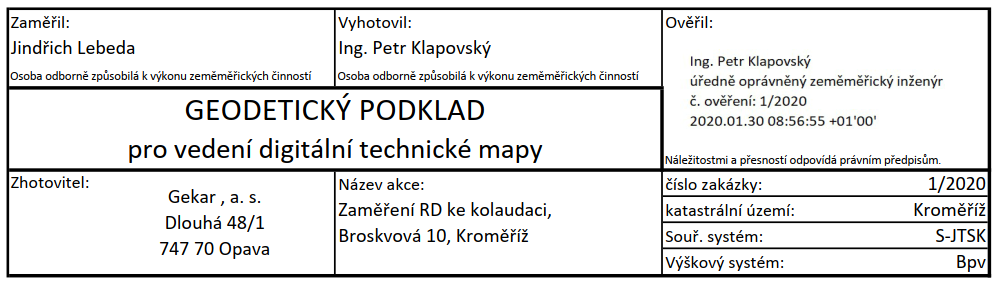 Vzor měřického náčrtu: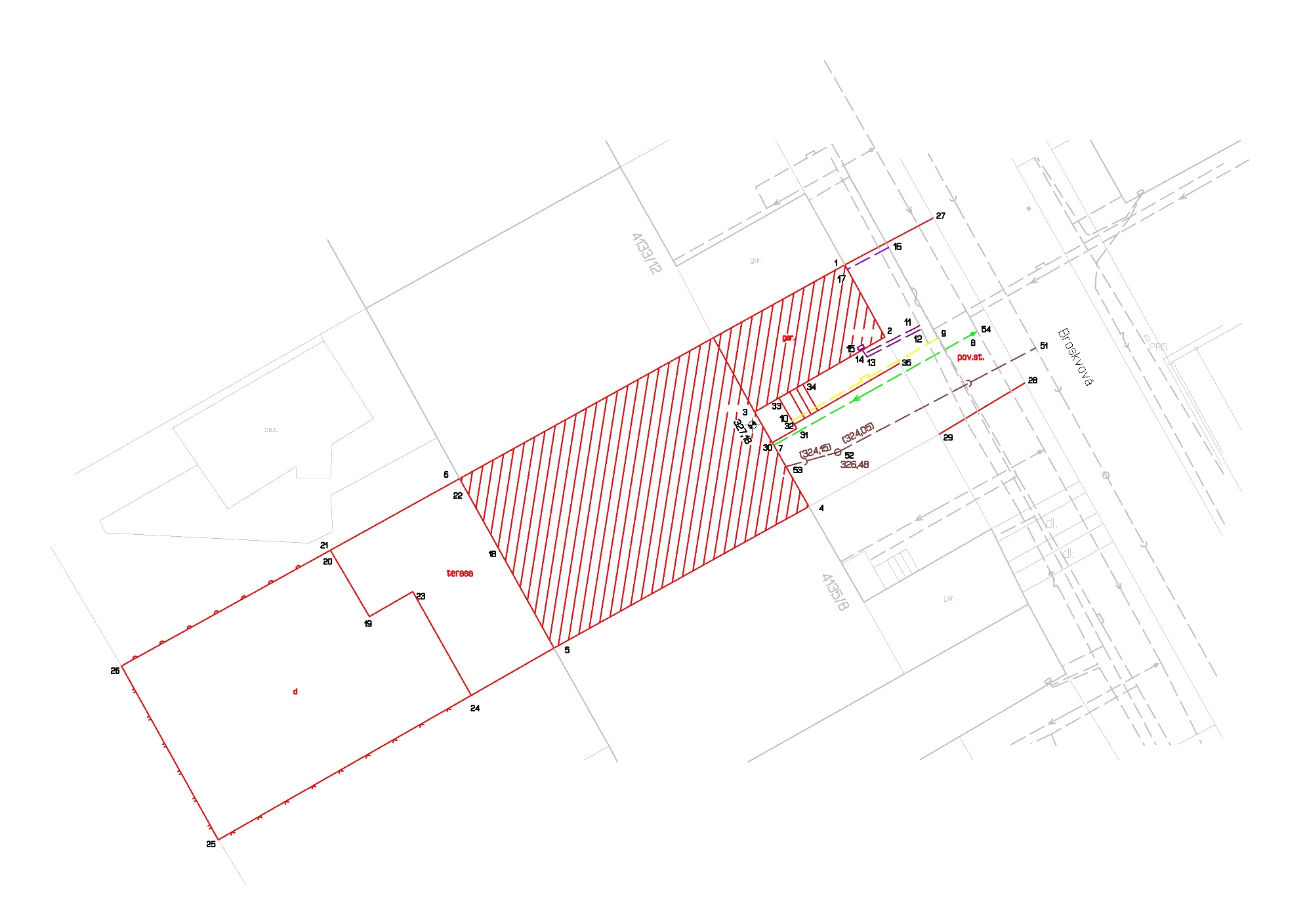 Typ objektuObsahová částObsahová částObsahová částVlastnosti a další vedené údajeHodnoty, kterých mohou vedené údaje nabývatNev. údajVýškaKód typu objektuTyp objektuZPSDITIVlastnosti a další vedené údajeHodnoty, kterých mohou vedené údaje nabývatNev. údajVýškaKód typu objektuSkupina: Objekt budovySkupina: Objekt budovySkupina: Objekt budovySkupina: Objekt budovySkupina: Objekt budovySkupina: Objekt budovySkupina: Objekt budovySkupina: Objekt budovySkupina: Objekt budovybudovaxgeometrieplochax0100000001budovaxgeometriedefiniční bod0100000002budovaxpopis objektu-Typ objektuObsahová částObsahová částObsahová částObsahová částVlastnosti a další vedené údajeHodnoty, kterých mohou vedené údaje nabývatNev. údajVýškaKód typu objektuTyp objektuZPSZPSDITIVlastnosti a další vedené údajeHodnoty, kterých mohou vedené údaje nabývatNev. údajVýškaKód typu objektuSkupina: Silniční dopravaSkupina: Silniční dopravaSkupina: Silniční dopravaSkupina: Silniční dopravaSkupina: Silniční dopravaSkupina: Silniční dopravaSkupina: Silniční dopravaSkupina: Silniční dopravaSkupina: Silniční dopravaSkupina: Silniční dopravaobvod pozemní komunikacexgeometrieplochax0100000003obvod pozemní komunikacexpopis objektu-obvod pozemní komunikacexoznačení komunikace--osa pozemní komunikacexgeometrielinie (osa)x0100000004osa pozemní komunikacexpopis objektu-osa pozemní komunikacexpřevažující povrchasfalt
beton
dlažba
R-materiál
písek (štěrkopísek)
šotolina
nezpevněno
nezjištěnoosa pozemní komunikacexkategorie pozemní komunikacedálnice I. třídy
dálnice II. třídy
silnice I. třídy
silnice II. třídy
silnice III. třídy
místní komunikace I. třídy
místní komunikace II. třídy
místní komunikace III. třídy
místní komunikace IV. třídy
účelová komunikace
neveřejně přístupná účelová komunikace pro IZS
nezjištěnoosa pozemní komunikacexčíslo E-TAHU-osa pozemní komunikacextyp úseku pozemní komunikacezemní těleso komunikace
most
tunel
nezjištěnoosa pozemní komunikacexpočet jízdních pruhů-osa pozemní komunikacexoznačení komunikace-osa pozemní komunikacextřída dopravního zatíženíTDZ S
TDZ I
TDZ II
TDZ III
TDZ IV
TDZ V
TDZ VI
nezjištěnopozemní komunikace
(provozní plocha)xxgeometrieplochax0100000005pozemní komunikace
(provozní plocha)xxgeometriedefiniční bod0100000006pozemní komunikace
(provozní plocha)xxpopis objektu-pozemní komunikace
(provozní plocha)xxtyp pozemní komunikacekomunikace
okružní křižovatka
prostranství bezprostředně sloužící provozu a údržbě pozemní komunikace
nezjištěnopozemní komunikace
(provozní plocha)xxpřevažující povrchasfalt
beton
dlažba
R-materiál
písek (štěrkopísek)
šotolina
nezpevněno
nezjištěnochodníkxxgeometrieplochax0100000007chodníkxxgeometriedefiniční bod0100000008chodníkxxpopis objektu-chodníkxxpřevažující povrchasfalt
beton
dlažba
R-materiál
písek (štěrkopísek)
šotolina
nezpevněno
nezjištěnocyklostezkaxxgeometrieplochax0100000009cyklostezkaxxgeometriedefiniční bod0100000010cyklostezkaxxpopis objektu-cyklostezkaxxpřevažující povrchasfalt
beton
dlažba
R-materiál
písek (štěrkopísek)
šotolina
nezpevněno
nezjištěnocyklostezkaxxoznačení cyklostezky (evidenční číslo)-parkoviště, odstavná plochaxxgeometrieplochax0100000011parkoviště, odstavná plochaxxgeometriedefiniční bod0100000012parkoviště, odstavná plochaxxpopis objektu-parkoviště, odstavná plochaxxpřevažující povrchasfalt
beton
dlažba
R-materiál
písek (štěrkopísek)
šotolina
nezpevněno
nezjištěnodopravní ostrůvekxxgeometrieplochax0100000013dopravní ostrůvekxxgeometriedefiniční bod0100000014dopravní ostrůvekxxpopis objektu-dělící pásxxgeometrieplochax0100000015dělící pásxxgeometriedefiniční bod0100000016dělící pásxxpopis objektu-nájezd, sjezd, vjezdxxgeometrieplochax0100000017nájezd, sjezd, vjezdxxgeometriedefiniční bod0100000018nájezd, sjezd, vjezdxxpopis objektu-nájezd, sjezd, vjezdxxpřevažující povrchasfalt
beton
dlažba
R-materiál
písek (štěrkopísek)
šotolina
nezpevněno
nezjištěnoSkupina: Drážní dopravaSkupina: Drážní dopravaSkupina: Drážní dopravaSkupina: Drážní dopravaSkupina: Drážní dopravaSkupina: Drážní dopravaSkupina: Drážní dopravaSkupina: Drážní dopravaSkupina: Drážní dopravaSkupina: Drážní dopravaobvod dráhyxxgeometrieplochax0100000019obvod dráhyxxpopis objektu-osa železniční tratěxxgeometrieliniex0100000020osa železniční tratěxxpopis objektu-osa železniční tratěxxtyp úseku železniční tratězemní těleso
most
tunel
nezjištěnoosa železniční tratěxxkategorie železniční tratěcelostátní 
regionální
místní
vlečka
zkušební
speciální
jiná
nezjištěnoosa železniční tratěxxtyp železniční tratěvysokorychlostní
konvenční
nezjištěnoosa železniční tratěxxoznačení tratě-osa železniční tratěxxpočet kolejí-osa železniční tratěxxelektrizace železniční tratěelektrizovaná
neelektrizovaná
částečně elektrizovaná
nezjištěnoosa koleje železniční tratěxxgeometrieliniex0100000021osa koleje železniční tratěxxpopis objektu-osa koleje železniční tratěxxzpůsob pořízení DIgeodeticky - terestricky
geodeticky - fotogrammetricky
geodeticky - pozemním laserovým skenováním
přibližný zákres
nezjištěnoosa koleje železniční tratěxxrok geodetického pořízení-osa koleje železniční tratěxxrozchod kolejí1435 mm
760 mm
splítka
jiný
nezjištěnoželezniční přejezdxxgeometrieplochax0100000022železniční přejezdxxgeometriedefiniční bod0100000023železniční přejezdxxpopis objektu-železniční přejezdxxevidenční číslo objektu-tramvajová dráhaxgeometrieplochax0100000024tramvajová dráhaxgeometriedefiniční bod0100000025tramvajová dráhaxpopis objektu-osa tramvajové dráhyxxgeometrieliniex0100000026osa tramvajové dráhyxxpopis objektu-osa koleje tramvajové dráhyxxgeometrieliniex0100000027osa koleje tramvajové dráhyxxpopis objektu-osa koleje tramvajové dráhyxxzpůsob pořízení DIgeodeticky - terestricky
geodeticky - fotogrammetricky
geodeticky - pozemním laserovým skenováním
přibližný zákres
nezjištěnopozemní lanová dráhaxgeometrieplochax0100000028pozemní lanová dráhaxgeometriedefiniční bod0100000029pozemní lanová dráhaxpopis objektu-osa pozemní lanové dráhyxxgeometrieliniex0100000030osa pozemní lanové dráhyxxpopis objektu-osa pozemní lanové dráhyxxdruh dopravy lanové dráhynákladní doprava
osobní doprava
nezjištěnoosa koleje pozemní lanové dráhyxxgeometrieliniex0100000031osa koleje pozemní lanové dráhyxxpopis objektu-osa koleje pozemní lanové dráhyxxzpůsob pořízení DIgeodeticky - terestricky
geodeticky - fotogrammetricky
geodeticky - pozemním laserovým skenováním
přibližný zákres
nezjištěnodráha metraxxgeometrieplochax0100000032dráha metraxxpopis objektu-osa dráhy metraxxgeometrieliniex0100000033osa dráhy metraxxpopis objektu-osa koleje dráhy metraxxgeometrieliniex0100000034osa koleje dráhy metraxxpopis objektu-osa koleje dráhy metraxxzpůsob pořízení DIgeodeticky - terestricky
geodeticky - fotogrammetricky
geodeticky - pozemním laserovým skenováním
přibližný zákres
nezjištěnospeciální železniční dráhaxgeometrieplochax0100000035speciální železniční dráhaxgeometriedefiniční bod0100000036speciální železniční dráhaxpopis objektu-osa speciální železniční dráhyxxgeometrieliniex0100000037osa speciální železniční dráhyxxpopis objektu-osa koleje speciální železniční dráhyxxgeometrieliniex0100000038osa koleje speciální železniční dráhyxxpopis objektu-osa koleje speciální železniční dráhyxxzpůsob pořízení DIgeodeticky - terestricky
geodeticky - fotogrammetricky
geodeticky - pozemním laserovým skenováním
přibližný zákres
nezjištěnovisutá lanová dráhaxgeometrielinie (osa)x0100000039visutá lanová dráhaxpopis objektu-visutá lanová dráhaxzpůsob pořízení ZPSgeodeticky - terestricky
geodeticky - fotogrammetricky
geodeticky - pozemním laserovým skenováním
přibližný zákres
nezjištěnoželezniční stanice, zastávkaxxgeometrieplocha nebo bodx0100000040železniční stanice, zastávkaxxpopis objektu-železniční stanice, zastávkaxxtyp železniční stanicestanice
zastávka
nezjištěnoSkupina: Vodní dopravaSkupina: Vodní dopravaSkupina: Vodní dopravaSkupina: Vodní dopravaSkupina: Vodní dopravaSkupina: Vodní dopravaSkupina: Vodní dopravaSkupina: Vodní dopravaSkupina: Vodní dopravaSkupina: Vodní dopravaplavební komoraxxgeometrieplocha nebo bodx0100000041plavební komoraxxpopis objektu-plavební komoraxxoznačení objektu-sledovaná vodní cestaxxgeometrieplochax0100000042sledovaná vodní cestaxxpopis objektu-sledovaná vodní cestaxxoznačení objektu-sledovaná vodní cestaxxnázev sledované vodní cesty-sledovaná vodní cestaxxčíslo sledované vodní cesty-osa sledované vodní cestyxxgeometrieliniex0100000043osa sledované vodní cestyxxpopis objektu-osa sledované vodní cestyxxnázev sledované vodní cesty-osa sledované vodní cestyxxčíslo sledované vodní cesty-osa sledované vodní cestyxxzařazení sledované vodní cestydopravně významná využívaná
dopravně významná využitelná
účelová
plánovanáosa sledované vodní cestyxxtřída dopravně významné vodní cestymístního významu třídy 0
místního významu třídy I
mezinárodního významu třídy IV
mezinárodního významu třídy Va
mezinárodního významu třídy Vb
nezjištěnoosa sledované vodní cestyxxtyp sledované vodní cestyvedená řekou
vedená plavebním kanálemosa sledované vodní cestyxxoznačení objektu-plavební dráhaxxgeometrieplochax0100000044plavební dráhaxxpopis objektu-plavební dráhaxxčíslo sledované vodní cesty-přístavxxgeometrieplocha nebo bodx0100000045přístavxxpopis objektu-přístavxxoznačení objektu-přístavxxtyp přístavupřístav veřejný
přístav neveřejný
jiný
nezjištěnopřístavxxochranná funkceano
neSkupina: Letecká dopravaSkupina: Letecká dopravaSkupina: Letecká dopravaSkupina: Letecká dopravaSkupina: Letecká dopravaSkupina: Letecká dopravaSkupina: Letecká dopravaSkupina: Letecká dopravaSkupina: Letecká dopravaSkupina: Letecká dopravavzletová a přistávací dráhaxxgeometrieplochax0100000046vzletová a přistávací dráhaxxpopis objektu-vzletová a přistávací dráhaxxtyp povrchu vzletové a přistávací dráhyasfaltobeton
cementobeton
travnatá
nezjištěnoletištěxxgeometrieplochax0100000047letištěxxpopis objektu-letištěxxdruh letištěveřejné s vnitrostátním provozem
veřejné s mezinárodním provozem
neveřejné s vnitrostátním provozem
neveřejné s mezinárodním provozem
vojenské
nezjištěnoletištěxxoznačení letiště-heliportxxgeometrieplocha nebo bodx0100000048heliportxxpopis objektu-heliportxxoznačení objektu-heliportxxoznačení heliportu-heliportxxumístění heliportuúrovňový
mimoúrovňový
nezjištěnoletecká stavbaxxgeometrieplocha nebo bodx0100000049letecká stavbaxxpopis objektu-letecká stavbaxxoznačení objektu-letecká stavbaxxtyp letecké stavbypodzemní letecká stavba
ostatní letecká stavba
nezjištěnozařízení pro letecký provozxxgeometriebodx0100000050zařízení pro letecký provozxxpopis objektu-zařízení pro letecký provozxxoznačení objektu-zařízení pro letecký provozxxtyp zařízení pro letecký provozpřehledový systém
radionavigační zařízení
radiokomunikační systém
světelné zařízení
ostatní zařízení pro letecký provoz
nezjištěnoSkupina: Dopravní stavba společná pro více skupinSkupina: Dopravní stavba společná pro více skupinSkupina: Dopravní stavba společná pro více skupinSkupina: Dopravní stavba společná pro více skupinSkupina: Dopravní stavba společná pro více skupinSkupina: Dopravní stavba společná pro více skupinSkupina: Dopravní stavba společná pro více skupinSkupina: Dopravní stavba společná pro více skupinSkupina: Dopravní stavba společná pro více skupinSkupina: Dopravní stavba společná pro více skupinpříkop, násep, zářez dopravní stavbyxgeometrieplochax0100000051příkop, násep, zářez dopravní stavbyxgeometriedefiniční bod0100000052příkop, násep, zářez dopravní stavbyxpopis objektu-nástupištěxgeometrieplochax0100000053nástupištěxgeometriedefiniční bod0100000054nástupištěxpopis objektu-nástupištěxpřevažující povrchasfalt
beton
dlažba
R-materiál
písek (štěrkopísek)
šotolina
nezpevněno
nezjištěnomanipulační plochaxgeometrieplochax0100000055manipulační plochaxgeometriedefiniční bod0100000056manipulační plochaxpopis objektu-manipulační plochaxpřevažující povrchasfalt
beton
dlažba
R-materiál
písek (štěrkopísek)
šotolina
nezpevněno
nezjištěnoobvod mostuxxgeometrieplocha nebo bodx0100000057obvod mostuxxpopis objektu-obvod mostuxxtyp mostu (obslužnost)silniční
železniční
most pro vodní dopravu
lávka pro pěší a cyklisty
přechod pro volně žijící živočichy
sdružený
nezjištěnoobvod mostuxxoznačení komunikace nebo tratě-mostovkaxgeometrieplochax0100000058mostovkaxgeometriedefiniční bod0100000059mostovkaxpopis objektu-portál tuneluxgeometrieplochax0100000060portál tuneluxgeometriedefiniční bod0100000061portál tuneluxpopis objektu-průběh tuneluxgeometrieplochax0100000062průběh tuneluxgeometriedefiniční bod0100000063průběh tuneluxpopis objektu-průběh tuneluxtyp tunelu (obslužnost)železniční
silniční
pro cyklisty a chodce
tunel pro vodní dopravu
sdružený
nezjištěnoportál podchoduxgeometrieplochax0100000064portál podchoduxgeometriedefiniční bod0100000065portál podchoduxpopis objektu-průběh podchoduxgeometrieplochax0100000066průběh podchoduxgeometriedefiniční bod0100000067průběh podchoduxpopis objektu-Skupina: Zařízení dopravních stavebSkupina: Zařízení dopravních stavebSkupina: Zařízení dopravních stavebSkupina: Zařízení dopravních stavebSkupina: Zařízení dopravních stavebSkupina: Zařízení dopravních stavebSkupina: Zařízení dopravních stavebSkupina: Zařízení dopravních stavebSkupina: Zařízení dopravních stavebSkupina: Zařízení dopravních stavebstojan nabíjení, výdejní stojanxgeometriebodx0100000068stojan nabíjení, výdejní stojanxpopis objektu-stojan nabíjení, výdejní stojanxtyp nabíjecího/výdejního médianabíjení elektromobilních zařízení (vč. plavidel)
CNG
LPG
LNG
benzin/nafta
vodík
ostatní médiastojan nabíjení, výdejní stojanxzpůsob pořízení ZPSgeodeticky - terestricky
geodeticky - fotogrammetricky
geodeticky - pozemním laserovým skenováním
přibližný zákres
nezjištěnodopravní zařízení - liniové samostatně stojícíxgeometrieliniex0100000069dopravní zařízení - liniové samostatně stojícíxpopis objektu-dopravní zařízení - liniové samostatně stojícíxtyp dopravního zařízení liniovéhosvodidlo
protihluková stěnadopravní zařízení - liniové samostatně stojícíxtyp svodidlajednoduché
zdvojené
nezjištěnodopravní zařízení - liniové samostatně stojícíxzpůsob pořízení ZPSgeodeticky - terestricky
geodeticky - fotogrammetricky
geodeticky - pozemním laserovým skenováním
přibližný zákres
nezjištěnomostní váhaxgeometrieplochax0100000070mostní váhaxgeometriedefiniční bod0100000071mostní váhaxpopis objektu-mostní váhaxzpůsob pořízení ZPSgeodeticky - terestricky
geodeticky - fotogrammetricky
geodeticky - pozemním laserovým skenováním
přibližný zákres
nezjištěnoTyp objektuObsahová částObsahová částObsahová částVlastnosti a další vedené údajeHodnoty, kterých mohou vedené údaje nabývatNev. údajVýškaKód typu objektuTyp objektuZPSDITIVlastnosti a další vedené údajeHodnoty, kterých mohou vedené údaje nabývatNev. údajVýškaKód typu objektuSkupina: NádržSkupina: NádržSkupina: NádržSkupina: NádržSkupina: NádržSkupina: NádržSkupina: NádržSkupina: NádržSkupina: Nádržvodní nádržxgeometrieplochax0100000072vodní nádržxgeometriedefiniční bod0100000073vodní nádržxpopis objektu-vodní nádržxtyp vodní nádrževodní nádrž
průmyslová nádrž
dešťová usazovací nádrž
dešťová průsaková nádrž
požární nádrž (účelová)
jiný typ nádrže
nezjištěnohráz, jezxgeometrieplochax0100000074hráz, jezxgeometriedefiniční bod0100000075hráz, jezxpopis objektu-Skupina: Stavby v korytě vodního tokuSkupina: Stavby v korytě vodního tokuSkupina: Stavby v korytě vodního tokuSkupina: Stavby v korytě vodního tokuSkupina: Stavby v korytě vodního tokuSkupina: Stavby v korytě vodního tokuSkupina: Stavby v korytě vodního tokuSkupina: Stavby v korytě vodního tokuSkupina: Stavby v korytě vodního tokupřeliv, stupeňxgeometrieplochax0100000076přeliv, stupeňxgeometriedefiniční bod0100000077přeliv, stupeňxpopis objektu-stavebně upravené korytoxgeometrieplochax0100000078stavebně upravené korytoxgeometriedefiniční bod0100000079stavebně upravené korytoxpopis objektu-Skupina: Stavby k melioracím pozemkůSkupina: Stavby k melioracím pozemkůSkupina: Stavby k melioracím pozemkůSkupina: Stavby k melioracím pozemkůSkupina: Stavby k melioracím pozemkůSkupina: Stavby k melioracím pozemkůSkupina: Stavby k melioracím pozemkůSkupina: Stavby k melioracím pozemkůSkupina: Stavby k melioracím pozemkůmeliorační příkop, žlabxgeometrieplochax0100000080meliorační příkop, žlabxgeometriedefiniční bod0100000081meliorační příkop, žlabxpopis objektu-osa melioračního příkopu, žlabu, drénuxgeometrieliniex0100000082osa melioračního příkopu, žlabu, drénuxpopis objektu-osa melioračního příkopu, žlabu, drénuxzpůsob pořízení TIgeodeticky - terestricky
geodeticky - terestricky před záhozem
geodeticky - terestricky po záhozu
geodeticky - fotogrammetricky
geodeticky - pozemním laserovým skenováním
přibližný zákres
vyhledáno
nezjištěnoosa melioračního příkopu, žlabu, drénuxdruh melioračních opatřeníodvodnění
závlaha
opatření proti vodní erozi - příkop
opatření proti vodní erozi - průleh
opatření proti větrné erozi
revitalizace půdy
vsakovací objekt
nezjištěnoosa melioračního příkopu, žlabu, drénuxrok výstavby-osa melioračního příkopu, žlabu, drénuxmateriál-meliorační šachtaxgeometriebodx0100000083meliorační šachtaxpopis objektu-meliorační šachtaxzpůsob pořízení ZPSgeodeticky - terestricky
geodeticky - fotogrammetricky
geodeticky - pozemním laserovým skenováním
přibližný zákres
nezjištěnoSkupina: Odběr, jímání vodySkupina: Odběr, jímání vodySkupina: Odběr, jímání vodySkupina: Odběr, jímání vodySkupina: Odběr, jímání vodySkupina: Odběr, jímání vodySkupina: Odběr, jímání vodySkupina: Odběr, jímání vodySkupina: Odběr, jímání vodystudna na veřejném prostranstvíxgeometriebodx0100000084studna na veřejném prostranstvíxpopis objektu-studna na veřejném prostranstvíxzpůsob pořízení ZPSgeodeticky - terestricky
geodeticky - fotogrammetricky
geodeticky - pozemním laserovým skenováním
přibližný zákres
nezjištěnoSkupina: Stavby, objekty a zařízení k ochraně před povodněmiSkupina: Stavby, objekty a zařízení k ochraně před povodněmiSkupina: Stavby, objekty a zařízení k ochraně před povodněmiSkupina: Stavby, objekty a zařízení k ochraně před povodněmiSkupina: Stavby, objekty a zařízení k ochraně před povodněmiSkupina: Stavby, objekty a zařízení k ochraně před povodněmiSkupina: Stavby, objekty a zařízení k ochraně před povodněmiSkupina: Stavby, objekty a zařízení k ochraně před povodněmiSkupina: Stavby, objekty a zařízení k ochraně před povodněmiprotipovodňová zábranaxgeometrieplochax0100000085protipovodňová zábranaxgeometriedefiniční bod0100000086protipovodňová zábranaxpopis objektu-protipovodňová zábranaxtyp stavby, objektu nebo zařízení k ochraně před povodněmihráz
val
zeď
stavební základy mobilní zábrany
nezjištěnosuchá nádržxgeometrieplochax0100000087suchá nádržxgeometriedefiniční bod0100000088suchá nádržxpopis objektu-objekt nebo zařízení k ochraně před povodněmi (bod)xgeometriebodx0100000089objekt nebo zařízení k ochraně před povodněmi (bod)xpopis objektu-objekt nebo zařízení k ochraně před povodněmi (bod)xtyp objektu nebo zařízení k ochraně před povodněmihradítko hradidlové šachty
hrazení, uzávěr, vrata
patka protipovodňové stěny
nezjištěnoobjekt nebo zařízení k ochraně před povodněmi (bod)xzpůsob pořízení ZPSgeodeticky - terestricky
geodeticky - fotogrammetricky
geodeticky - pozemním laserovým skenováním
přibližný zákres
nezjištěnoosa hráze, zdi, mobilní zábranyxgeometrieliniex0100000090osa hráze, zdi, mobilní zábranyxpopis objektu-osa hráze, zdi, mobilní zábranyxtyp stavby, objektu nebo zařízení k ochraně před povodněmihráz
val
zeď
stavební základy mobilní zábrany
nezjištěnoosa hráze, zdi, mobilní zábranyxzpůsob pořízení ZPSgeodeticky - terestricky
geodeticky - fotogrammetricky
geodeticky - pozemním laserovým skenováním
přibližný zákres
nezjištěnoTyp objektuObsahová částObsahová částObsahová částVlastnosti a další vedené údajeHodnoty, kterých mohou vedené údaje nabývatNev. údajVýškaKód typu objektuTyp objektuZPSDITIVlastnosti a další vedené údajeHodnoty, kterých mohou vedené údaje nabývatNev. údajVýškaKód typu objektuSkupina: Sdílená stavba technické infrastrukturySkupina: Sdílená stavba technické infrastrukturySkupina: Sdílená stavba technické infrastrukturySkupina: Sdílená stavba technické infrastrukturySkupina: Sdílená stavba technické infrastrukturySkupina: Sdílená stavba technické infrastrukturySkupina: Sdílená stavba technické infrastrukturySkupina: Sdílená stavba technické infrastrukturySkupina: Sdílená stavba technické infrastrukturykolektorxgeometrieliniex0100000091kolektorxpopis objektu-kolektorxstav objektuprovozováno
neprovozováno
nezjištěnoxkolektorxzpůsob pořízení TIgeodeticky - terestricky
geodeticky - terestricky před záhozem
geodeticky - terestricky po záhozu
geodeticky - fotogrammetricky
geodeticky - pozemním laserovým skenováním
přibližný zákres
vyhledáno
nezjištěnokabelovodxgeometrieliniex0100000092kabelovodxpopis objektu-kabelovodxstav objektuprovozováno
neprovozováno
nezjištěnoxkabelovodxzpůsob pořízení TIgeodeticky - terestricky
geodeticky - terestricky před záhozem
geodeticky - terestricky po záhozu
geodeticky - fotogrammetricky
geodeticky - pozemním laserovým skenováním
přibližný zákres
vyhledáno
nezjištěnokabelovodxtyp kabelovodukabelová lávka
kabelový žlab
kabelová komora
chránička
nezjištěnorozvaděč ISxgeometrieliniex0100000093rozvaděč ISxgeometriebodx0100000094rozvaděč ISxpopis objektu-rozvaděč ISxstav objektuprovozováno
neprovozováno
nezjištěnoxrozvaděč ISxzpůsob pořízení TIgeodeticky - terestricky
geodeticky - terestricky před záhozem
geodeticky - terestricky po záhozu
geodeticky - fotogrammetricky
geodeticky - pozemním laserovým skenováním
přibližný zákres
vyhledáno
nezjištěnorozvaděč ISxtyp rozvaděče ISsdružený
elektro
plyn
síť EK
nezjištěnopodpěrné zařízeníxgeometriebodx0100000095podpěrné zařízeníxpopis objektu-podpěrné zařízeníxstav objektuprovozováno
neprovozováno
nezjištěnoxpodpěrné zařízeníxzpůsob pořízení TIgeodeticky - terestricky
geodeticky - terestricky před záhozem
geodeticky - terestricky po záhozu
geodeticky - fotogrammetricky
geodeticky - pozemním laserovým skenováním
přibližný zákres
vyhledáno
nezjištěnopodpěrné zařízeníxtyp podpěrného zařízenístožár příhradový
sloup
sloup veřejného osvětlení
sloup trakčního vedení
nástěnná konzola
střešník
portál
hákpodpěrné zařízeníxtyp sloupubetonový
dřevěný
kovový
nezjištěnojiná technologická stavba TIxgeometriebodx0100000096jiná technologická stavba TIxpopis objektu-jiná technologická stavba TIxstav objektuprovozováno
neprovozováno
nezjištěnoxjiná technologická stavba TIxzpůsob pořízení TIgeodeticky - terestricky
geodeticky - terestricky před záhozem
geodeticky - terestricky po záhozu
geodeticky - fotogrammetricky
geodeticky - pozemním laserovým skenováním
přibližný zákres
vyhledáno
nezjištěnoprůběh jiné technologické stavby TIxgeometrieliniex0100000097průběh jiné technologické stavby TIxpopis objektu-průběh jiné technologické stavby TIxstav objektuprovozováno
neprovozovánonezjištěnoxprůběh jiné technologické stavby TIxzpůsob pořízení TIgeodeticky - terestricky
geodeticky - terestricky před záhozem
geodeticky - terestricky po záhozu
geodeticky - fotogrammetricky
geodeticky - pozemním laserovým skenováním
přibližný zákres
vyhledáno
nezjištěnoSkupina: Elektrické vedeníSkupina: Elektrické vedeníSkupina: Elektrické vedeníSkupina: Elektrické vedeníSkupina: Elektrické vedeníSkupina: Elektrické vedeníSkupina: Elektrické vedeníSkupina: Elektrické vedeníSkupina: Elektrické vedenítrasa elektrické sítěxgeometrieliniex0100000098trasa elektrické sítěxpopis objektu-trasa elektrické sítěxstav objektuprovozováno
neprovozováno
nezjištěnoxtrasa elektrické sítěxzpůsob pořízení TIgeodeticky - terestricky
geodeticky - terestricky před záhozem
geodeticky - terestricky po záhozu
geodeticky - fotogrammetricky
geodeticky - pozemním laserovým skenováním
přibližný zákres
vyhledáno
nezjištěnotrasa elektrické sítěxtyp trasy elektrické sítěsilové vedení
zemnící lano
nezjištěnotrasa elektrické sítěxmaximální napěťová hladinaNN
VN
VVN
ZVN
nezjištěnotrasa elektrické sítěxmaximální provozní napětí0,4 kV
0,5 kV
3 kV
5 kV
6 kV
10 kV
22 kV
35 kV
110 kV
220 kV
400 kV
nezjištěnotrasa elektrické sítěxprovozní napětí-trasa elektrické sítěxIzolace venkovního vedeníizolace základní
bez izolace
nezjištěnotrasa místní elektrické sítěxgeometrieliniex0100000099trasa místní elektrické sítěxpopis objektu-trasa místní elektrické sítěxstav objektuprovozováno
neprovozováno
nezjištěnoxtrasa místní elektrické sítěxzpůsob pořízení TIgeodeticky - terestricky
geodeticky - terestricky před záhozem
geodeticky - terestricky po záhozu
geodeticky - fotogrammetricky
geodeticky - pozemním laserovým skenováním
přibližný zákres
vyhledáno
nezjištěnotrasa místní elektrické sítěxtyp trasy místní elektrické sítěveřejné osvětlení
světelná signalizace
trakční vedení
osvětlovací síť staveb
nezjištěnotrasa domovní přípojky elektrické sítěxgeometrieliniex0100000100trasa domovní přípojky elektrické sítěxpopis objektu-trasa domovní přípojky elektrické sítěxstav objektuprovozováno
neprovozovánonezjištěnoxtrasa domovní přípojky elektrické sítěxzpůsob pořízení TIgeodeticky - terestricky
geodeticky - terestricky před záhozem
geodeticky - terestricky po záhozu
geodeticky - fotogrammetricky
geodeticky - pozemním laserovým skenováním
přibližný zákres
vyhledáno
nezjištěnozařízení elektrické sítě (bodové)xgeometriebodx0100000101zařízení elektrické sítě (bodové)xpopis objektu-zařízení elektrické sítě (bodové)xstav objektuprovozováno
neprovozováno
nezjištěnoxzařízení elektrické sítě (bodové)xzpůsob pořízení TIgeodeticky - terestricky
geodeticky - terestricky před záhozem
geodeticky - terestricky po záhozu
geodeticky - fotogrammetricky
geodeticky - pozemním laserovým skenováním
přibližný zákres
vyhledáno
nezjištěnozařízení elektrické sítě (bodové)xtyp zařízení elektrické sítěskříň elektrické sítě
jinývýrobna elektřinyxgeometrieplocha nebo bodx0100000102výrobna elektřinyxpopis objektu-výrobna elektřinyxstav objektuprovozováno
neprovozováno
nezjištěnoxvýrobna elektřinyxtyp výrobny elektřinygeotermální
jaderná
vodní
fotovoltaická
tepelná
větrná
bioplynová
nezjištěnovýrobna elektřinyxvýkon (instalovaný)-stanice elektrické sítěxgeometrieplocha nebo bodx0100000103stanice elektrické sítěxpopis objektu-stanice elektrické sítěxstav objektuprovozováno
neprovozováno
nezjištěnoxstanice elektrické sítěxmaximální napěťová hladinaNN
VN
VVN
ZVN
nezjištěnostanice elektrické sítěxmaximální provozní napětí0,4 kV
0,5 kV
3 kV
5 kV
6 kV
10 kV
22 kV
35 kV
110 kV
220 kV
400 kV
nezjištěnostanice elektrické sítěxprovozní napětí-stanice elektrické sítěxtyp stanice rozvodné sítětransformační stanice
distribuční stanice
spínací stanice
měnírna
jinástanice elektrické sítěxdruh stanice rozvodné sítěkompaktní a zděná
stožárová
věžová
venkovní
vestavěná
nezjištěnojaderné zařízeníxgeometrieplocha nebo bodx0100000104jaderné zařízeníxpopis objektu-jaderné zařízeníxstav objektuprovozováno
neprovozováno
nezjištěnoxjaderné zařízeníxtyp jaderného zařízeníreaktor
sklad
úložiště
jinýSkupina: Elektronické komunikaceSkupina: Elektronické komunikaceSkupina: Elektronické komunikaceSkupina: Elektronické komunikaceSkupina: Elektronické komunikaceSkupina: Elektronické komunikaceSkupina: Elektronické komunikaceSkupina: Elektronické komunikaceSkupina: Elektronické komunikacetrasa sítě EKxgeometrieliniex0100000105trasa sítě EKxpopis objektu-trasa sítě EKxstav objektuprovozováno
neprovozováno
nezjištěnoxtrasa sítě EKxzpůsob pořízení TIgeodeticky - terestricky
geodeticky - terestricky před záhozem
geodeticky - terestricky po záhozu
geodeticky - fotogrammetricky
geodeticky - pozemním laserovým skenováním
přibližný zákres
vyhledáno
nezjištěnotrasa sítě EKxmateriál trasy sítě EKkovová
optická
souběh (kovová + optická)
nezjištěnoxtrasa sítě EKxmateriál ochrany vedení sítě EKbez ochrany vedení
plastová trubka
svazek mikrotrubiček
nezjištěnotrasa radioreléových spojůxgeometrieliniex0100000106trasa radioreléových spojůxpopis objektu-trasa radioreléových spojůxstav objektuprovozováno
neprovozováno
nezjištěnoxtrasa radioreléových spojůxzpůsob pořízení TIgeodeticky - terestricky
geodeticky - terestricky před záhozem
geodeticky - terestricky po záhozu
geodeticky - fotogrammetricky
geodeticky - pozemním laserovým skenováním
přibližný zákres
vyhledáno
nezjištěnozařízení sítě EK (bodové)xgeometriebodx0100000107zařízení sítě EK (bodové)xpopis objektu-zařízení sítě EK (bodové)xstav objektuprovozováno
neprovozováno
nezjištěnoxzařízení sítě EK (bodové)xzpůsob pořízení TIgeodeticky - terestricky
geodeticky - terestricky před záhozem
geodeticky - terestricky po záhozu
geodeticky - fotogrammetricky
geodeticky - pozemním laserovým skenováním
přibližný zákres
vyhledáno
nezjištěnozařízení sítě EK (bodové)xtyp zařízení sítě EKtelefonní automat
skříň sítě EK
přípojný bod sítě EK
jinýzařízení sítě EK (bodové)xumístění objektusamostatně stojící
na objektu
nezjištěnotechnologický objekt sítě EKxgeometrieplocha nebo bodx0100000108technologický objekt sítě EKxpopis objektu-technologický objekt sítě EKxstav objektuprovozováno
neprovozováno
nezjištěnoxtechnologický objekt sítě EKxtyp objektu sítě EKradioteleskop
ústředna
telekomunikační věž
technologický kontejner sítě EK
jinýSkupina: PlynovodSkupina: PlynovodSkupina: PlynovodSkupina: PlynovodSkupina: PlynovodSkupina: PlynovodSkupina: PlynovodSkupina: PlynovodSkupina: Plynovodtrasa plynovodní sítěxgeometrieliniex0100000109trasa plynovodní sítěxpopis objektu-trasa plynovodní sítěxstav objektuprovozováno
neprovozováno
nezjištěnoxtrasa plynovodní sítěxzpůsob pořízení TIgeodeticky - terestricky
geodeticky - terestricky před záhozem
geodeticky - terestricky po záhozu
geodeticky - fotogrammetricky
geodeticky - pozemním laserovým skenováním
přibližný zákres
vyhledáno
nezjištěnotrasa plynovodní sítěxtlaková hladina plynovodní sítěNTL
STL
VTL
VVTL
nezjištěnotrasa plynovodní sítěxtyp média plynovodní sítězemní plyn
propan-butan
biometan
vodík
ostatní druhy plynu
nezjištěnotrasa plynovodní sítěxdimenze-xtrasa domovní přípojky plynovodní sítěxgeometrieliniex0100000110trasa domovní přípojky plynovodní sítěxpopis objektu-trasa domovní přípojky plynovodní sítěxstav objektuprovozováno
neprovozováno
nezjištěnoxtrasa domovní přípojky plynovodní sítěxzpůsob pořízení TIgeodeticky - terestricky
geodeticky - terestricky před záhozem
geodeticky - terestricky po záhozu
geodeticky - fotogrammetricky
geodeticky - pozemním laserovým skenováním
přibližný zákres
vyhledáno
nezjištěnotrasa domovní přípojky plynovodní sítěxtlaková hladina plynovodní sítěNTL
STL
VTL
VVTL
nezjištěnotrasa domovní přípojky plynovodní sítěxdimenze-xzařízení plynovodní sítě (bodové) xgeometriebodx0100000111zařízení plynovodní sítě (bodové) xpopis objektu-zařízení plynovodní sítě (bodové) xstav objektuprovozováno
neprovozováno
nezjištěnoxzařízení plynovodní sítě (bodové) xzpůsob pořízení TIgeodeticky - terestricky
geodeticky - terestricky před záhozem
geodeticky - terestricky po záhozu
geodeticky - fotogrammetricky
geodeticky - pozemním laserovým skenováním
přibližný zákres
vyhledáno
nezjištěnozařízení plynovodní sítě (bodové) xtyp zařízení plynovodní sítěšoupě plynovodní sítě
skříň plynovodní sítě
plynová lampa veřejného osvětlení
šachta plynovodní sítě
jinýxzařízení plynovodní sítě (bodové) xumístění objektusamostatně stojící
na objektu
nezjištěnotechnologický objekt plynovodní sítěxgeometrieplocha nebo bodx0100000112technologický objekt plynovodní sítěxpopis objektu-technologický objekt plynovodní sítěxstav objektuprovozováno
neprovozováno
nezjištěnoxtechnologický objekt plynovodní sítěxtlaková hladina plynovodní sítěNTL
STL
VTL
VVTL
nezjištěnotechnologický objekt plynovodní sítěxtyp technologického objektu plynovodní sítěkompresní stanice
regulační stanice
distribuční regulátor
odorizační stanice
výrobna plynu
stanice katodové ochrany
podzemní zásobník plynu
plnírna plynu
plynojem
armaturní uzel
nadzemní zásobník plynu
jinýSkupina: VodovodSkupina: VodovodSkupina: VodovodSkupina: VodovodSkupina: VodovodSkupina: VodovodSkupina: VodovodSkupina: VodovodSkupina: Vodovodtrasa vodovodní sítěxgeometrieliniex0100000113trasa vodovodní sítěxpopis objektu-trasa vodovodní sítěxstav objektuprovozováno
neprovozováno
nezjištěnoxtrasa vodovodní sítěxzpůsob pořízení TIgeodeticky - terestricky
geodeticky - terestricky před záhozem
geodeticky - terestricky po záhozu
geodeticky - fotogrammetricky
geodeticky - pozemním laserovým skenováním
přibližný zákres
vyhledáno
nezjištěnotrasa vodovodní sítěxtyp trasy vodovodní sítězásobovací vodovodní řad
řad rozvodné vodovodní sítě
nezjištěnotrasa vodovodní sítěxtyp média vodovodní sítěvoda pitná
voda surová
voda užitková
nezjištěnotrasa vodovodní sítěxdimenze-xtrasa vodovodní sítěxmateriál-trasa domovní přípojky vodovodní sítěxgeometrieliniex0100000114trasa domovní přípojky vodovodní sítěxpopis objektu-trasa domovní přípojky vodovodní sítěxstav objektuprovozováno
neprovozováno
nezjištěnoxtrasa domovní přípojky vodovodní sítěxzpůsob pořízení TIgeodeticky - terestricky
geodeticky - terestricky před záhozem
geodeticky - terestricky po záhozu
geodeticky - fotogrammetricky
geodeticky - pozemním laserovým skenováním
přibližný zákres
vyhledáno
nezjištěnotrasa domovní přípojky vodovodní sítěxtyp média vodovodní sítěvoda pitná
voda surová
voda užitková
nezjištěnotrasa domovní přípojky vodovodní sítěxdimenze-xtrasa domovní přípojky vodovodní sítěxmateriál-zařízení vodovodní sítě (bodové)xgeometriebodx0100000115zařízení vodovodní sítě (bodové)xpopis objektu-zařízení vodovodní sítě (bodové)xstav objektuprovozováno
neprovozováno
nezjištěnoxzařízení vodovodní sítě (bodové)xzpůsob pořízení TIgeodeticky - terestricky
geodeticky - terestricky před záhozem
geodeticky - terestricky po záhozu
geodeticky - fotogrammetricky
geodeticky - pozemním laserovým skenováním
přibližný zákres
vyhledáno
nezjištěnozařízení vodovodní sítě (bodové)xtyp zařízení vodovodní sítěšoupě vodovodní sítě
hydrant vodovodní sítě
výústní objekt vodovodní sítě
pítko
šachta vodovodní sítě
redukční ventil vodovodní sítě
výtokový stojan
plnící místo
přerušovací komora
jinýzařízení domovní přípojky vodovodní sítěxgeometriebodx0100000116zařízení domovní přípojky vodovodní sítěxpopis objektu-zařízení domovní přípojky vodovodní sítěxstav objektuprovozováno
neprovozováno
nezjištěnozařízení domovní přípojky vodovodní sítěxtyp zařízení domovní přípojky vodovodní sítěšachta vodovodní
šachta měrná a kontrolní
jinézařízení domovní přípojky vodovodní sítěxzpůsob pořízení TIgeodeticky - terestricky
geodeticky - terestricky před záhozem
geodeticky - terestricky po záhozu
geodeticky - fotogrammetricky
geodeticky - pozemním laserovým skenováním
přibližný zákres
vyhledáno
nezjištěnotechnologický objekt vodovodní sítěxgeometrieplocha nebo bodx0100000117technologický objekt vodovodní sítěxpopis objektu-technologický objekt vodovodní sítěxstav objektuprovozováno
neprovozováno
nezjištěnoxtechnologický objekt vodovodní sítěxtyp objektu vodovodní sítěvodojem
úpravna vody
manipulační (šoupátkový) objekt
čerpací stanice vodovodní sítě
ATS vodovodní sítě
odkyselovací a odradonovací stanice
jinýtechnologický objekt vodovodní sítěxtyp vodojemuvěžový
podzemní zasypaný
podzemní nezasypaný
nezjištěnotechnologický objekt vodovodní sítěxtyp média vodovodní sítěvoda pitná
voda surová
voda užitková
nezjištěnotechnologický objekt vodovodní sítěxobjem vodojemu-technologický objekt vodovodní sítěxminimální výška hladiny vodojemu-technologický objekt vodovodní sítěxkapacita úpravny vody-Skupina: Přivaděče vodySkupina: Přivaděče vodySkupina: Přivaděče vodySkupina: Přivaděče vodySkupina: Přivaděče vodySkupina: Přivaděče vodySkupina: Přivaděče vodySkupina: Přivaděče vodySkupina: Přivaděče vodytrasa přivaděče vodyxgeometrieliniex0100000118trasa přivaděče vodyxpopis objektu-trasa přivaděče vodyxstav objektuprovozováno
neprovozováno
nezjištěnoxtrasa přivaděče vodyxzpůsob pořízení TIgeodeticky - terestricky
geodeticky - terestricky před záhozem
geodeticky - terestricky po záhozu
geodeticky - fotogrammetricky
geodeticky - pozemním laserovým skenováním
přibližný zákres
vyhledáno
nezjištěnotrasa přivaděče vodyxtyp přivaděčeodkrytý
trubní
nezjištěnotrasa přivaděče vodyxdimenze-xtrasa přivaděče vodyxmateriál-zařízení přivaděče vodyxgeometriebodx0100000119zařízení přivaděče vodyxpopis objektu-zařízení přivaděče vodyxstav objektuprovozováno
neprovozováno
nezjištěnoxzařízení přivaděče vodyxzpůsob pořízení TIgeodeticky - terestricky
geodeticky - terestricky před záhozem
geodeticky - terestricky po záhozu
geodeticky - fotogrammetricky
geodeticky - pozemním laserovým skenováním
přibližný zákres
vyhledáno
nezjištěnozařízení přivaděče vodyxtyp zařízení přivaděče vodyvstupní šachta
nezjištěnotechnologický objekt přivaděče vodyxgeometrieplocha nebo bodx0100000120technologický objekt přivaděče vodyxpopis objektu-technologický objekt přivaděče vodyxstav objektuprovozováno
neprovozováno
nezjištěnoxtechnologický objekt přivaděče vodyxtyp technologického objektu přivaděče vodyodvzdušňovací zařízení
vyrovnávací komora
nezjištěnoSkupina: KanalizaceSkupina: KanalizaceSkupina: KanalizaceSkupina: KanalizaceSkupina: KanalizaceSkupina: KanalizaceSkupina: KanalizaceSkupina: KanalizaceSkupina: Kanalizacetrasa kanalizační sítěxgeometrieliniex0100000121trasa kanalizační sítěxpopis objektu-trasa kanalizační sítěxstav objektuprovozováno
neprovozováno
nezjištěnoxtrasa kanalizační sítěxzpůsob pořízení TIgeodeticky - terestricky
geodeticky - terestricky před záhozem
geodeticky - terestricky po záhozu
geodeticky - fotogrammetricky
geodeticky - pozemním laserovým skenováním
přibližný zákres
vyhledáno
nezjištěnotrasa kanalizační sítěxtyp trasy kanalizační sítěkanalizační stoka
kanalizační přípojka (veřejná část)
odlehčovací stoka
nezjištěnotrasa kanalizační sítěxtyp kanalizační sítějednotná
dešťová
splašková
drenáž
kalové potrubí
nezjištěnotrasa kanalizační sítěxtyp pohybu kanalizačního médiagravitační
tlaková
podtlaková (vakuová)
nezjištěnotrasa kanalizační sítěxdimenze-xtrasa kanalizační sítěxmateriál-trasa domovní přípojky kanalizační sítěxgeometrieliniex0100000122trasa domovní přípojky kanalizační sítěxpopis objektu-trasa domovní přípojky kanalizační sítěxstav objektuprovozováno
neprovozováno
nezjištěnoxtrasa domovní přípojky kanalizační sítěxzpůsob pořízení TIgeodeticky - terestricky
geodeticky - terestricky před záhozem
geodeticky - terestricky po záhozu
geodeticky - fotogrammetricky
geodeticky - pozemním laserovým skenováním
přibližný zákres
vyhledáno
nezjištěnotrasa domovní přípojky kanalizační sítěxtyp kanalizační sítějednotná
dešťová
splašková
drenáž
kalové potrubí
nezjištěnotrasa domovní přípojky kanalizační sítěxtyp pohybu kanalizačního médiagravitační
tlaková
podtlaková (vakuová)
nezjištěnotrasa domovní přípojky kanalizační sítěxdimenze-xtrasa domovní přípojky kanalizační sítěxmateriál-zařízení kanalizační sítě (bodové)xgeometriebodx0100000123zařízení kanalizační sítě (bodové)xpopis objektu-zařízení kanalizační sítě (bodové)xstav objektuprovozováno
neprovozováno
nezjištěnoxzařízení kanalizační sítě (bodové)xzpůsob pořízení TIgeodeticky - terestricky
geodeticky - terestricky před záhozem
geodeticky - terestricky po záhozu
geodeticky - fotogrammetricky
geodeticky - pozemním laserovým skenováním
přibližný zákres
vyhledáno
nezjištěnozařízení kanalizační sítě (bodové)xtyp zařízení kanalizační sítěšachta kanalizační
vpusť kanalizační sítě
uzávěr kanalizační sítě
čistící zařízení
vyústění kanalizační sítě
lapol (tukový lapol)
odlučovač lehkých kapalin
jinézařízení domovní přípojky kanalizační sítěxgeometriebodx0100000124zařízení domovní přípojky kanalizační sítěxpopis objektu-zařízení domovní přípojky kanalizační sítěxstav objektuprovozováno
neprovozováno
nezjištěnozařízení domovní přípojky kanalizační sítěxtyp zařízení domovní přípojky kanalizační sítěšachta kanalizační
šachta měrná a kontrolní
domovní čerpací stanice
vsakovací zařízení s přepadem
jinézařízení domovní přípojky kanalizační sítěxzpůsob pořízení TIgeodeticky - terestricky
geodeticky - terestricky před záhozem
geodeticky - terestricky po záhozu
geodeticky - fotogrammetricky
geodeticky - pozemním laserovým skenováním
přibližný zákres
vyhledáno
nezjištěnoliniové zařízení kanalizační sítěxgeometrieliniex0100000125liniové zařízení kanalizační sítěxpopis objektu-liniové zařízení kanalizační sítěxstav objektuprovozováno
neprovozováno
nezjištěnoxliniové zařízení kanalizační sítěxzpůsob pořízení TIgeodeticky - terestricky
geodeticky - terestricky před záhozem
geodeticky - terestricky po záhozu
geodeticky - fotogrammetricky
geodeticky - pozemním laserovým skenováním
přibližný zákres
vyhledáno
nezjištěnoliniové zařízení kanalizační sítěxtyp liniového zařízení kanalizační sítěliniový odvodňovač
jinýtechnologický objekt kanalizační sítěxgeometrieplocha nebo bodx0100000126technologický objekt kanalizační sítěxpopis objektu-technologický objekt kanalizační sítěxstav objektuprovozováno
neprovozováno
nezjištěnoxtechnologický objekt kanalizační sítěxtyp objektu kanalizační sítěčistírna odpadních vod
čerpací stanice kanalizační sítě
odlehčovací komora
liniový odvodňovač
kanalizační výusť
dešťová nádrž na kanalizační síti
podtlaková (vakuová) stanice na kanalizační síti
jinýtechnologický objekt kanalizační sítěxkapacita ČOV (EO)-technologický objekt kanalizační sítěxkapacita ČOV (m3/den)-Skupina: ProduktovodSkupina: ProduktovodSkupina: ProduktovodSkupina: ProduktovodSkupina: ProduktovodSkupina: ProduktovodSkupina: ProduktovodSkupina: ProduktovodSkupina: Produktovodtrasa sítě produktovoduxgeometrieliniex0100000127trasa sítě produktovoduxpopis objektu-trasa sítě produktovoduxstav objektuprovozováno
neprovozováno
nezjištěnoxtrasa sítě produktovoduxzpůsob pořízení TIgeodeticky - terestricky
geodeticky - terestricky před záhozem
geodeticky - terestricky po záhozu
geodeticky - fotogrammetricky
geodeticky - pozemním laserovým skenováním
přibližný zákres
vyhledáno
nezjištěnotrasa sítě produktovoduxtyp média produktovodumazut (olej)
pohonné hmoty
odpad
ropa
stlačený nebo zředěný vzduch
technický plyn
jiný
nezjištěnoxtrasa sítě produktovoduxdimenze-xzařízení sítě produktovodu (bodové)xgeometriebodx0100000128zařízení sítě produktovodu (bodové)xpopis objektu-zařízení sítě produktovodu (bodové)xstav objektuprovozováno
neprovozováno
nezjištěnoxzařízení sítě produktovodu (bodové)xzpůsob pořízení TIgeodeticky - terestricky
geodeticky - terestricky před záhozem
geodeticky - terestricky po záhozu
geodeticky - fotogrammetricky
geodeticky - pozemním laserovým skenováním
přibližný zákres
vyhledáno
nezjištěnozařízení sítě produktovodu (bodové)xtyp zařízení sítě produktovodušachta sítě produktovodu
nezjištěnotechnologický objekt sítě produktovoduxgeometrieplocha nebo bodx0100000129technologický objekt sítě produktovoduxpopis objektu-technologický objekt sítě produktovoduxstav objektuprovozováno
neprovozováno
nezjištěnoxtechnologický objekt sítě produktovoduxtyp média produktovodumazut (olej)
pohonné hmoty
odpad
ropa
stlačený nebo zředěný vzduch
technický plyn
jinýnezjištěnoSkupina: TeplovodSkupina: TeplovodSkupina: TeplovodSkupina: TeplovodSkupina: TeplovodSkupina: TeplovodSkupina: TeplovodSkupina: TeplovodSkupina: Teplovodtrasa teplovodní sítěxgeometrieliniex0100000130trasa teplovodní sítěxpopis objektu-trasa teplovodní sítěxstav objektuprovozováno
neprovozováno
nezjištěnoxtrasa teplovodní sítěxzpůsob pořízení TIgeodeticky - terestricky
geodeticky - terestricky před záhozem
geodeticky - terestricky po záhozu
geodeticky - fotogrammetricky
geodeticky - pozemním laserovým skenováním
přibližný zákres
vyhledáno
nezjištěnotrasa teplovodní sítěxtyp trasy teplovodní sítěprimární síť
sekundární síť
nezjištěnotrasa teplovodní sítěxtyp média teplovodní sítěteplovod
horkovod
parovod
nezjištěnotrasa teplovodní sítěxdimenze-xzařízení teplovodní sítě (bodové)xgeometriebodx0100000131zařízení teplovodní sítě (bodové)xpopis objektu-zařízení teplovodní sítě (bodové)xstav objektuprovozováno
neprovozováno
nezjištěnoxzařízení teplovodní sítě (bodové)xzpůsob pořízení TIgeodeticky - terestricky
geodeticky - terestricky před záhozem
geodeticky - terestricky po záhozu
geodeticky - fotogrammetricky
geodeticky - pozemním laserovým skenováním
přibližný zákres
vyhledáno
nezjištěnozařízení teplovodní sítě (bodové)xtyp zařízení teplovodní sítěodvětrávání teplovodu
šachta teplovodní sítě
jinýtechnologický objekt teplovodní sítěxgeometrieplocha nebo bodx0100000132technologický objekt teplovodní sítěxpopis objektu-technologický objekt teplovodní sítěxstav objektuprovozováno
neprovozováno
nezjištěnoxtechnologický objekt teplovodní sítěxtyp technologického objektu teplovodní sítěteplárna
kotelna (výtopna)
jiný
nezjištěnoSkupina: Potrubní poštaSkupina: Potrubní poštaSkupina: Potrubní poštaSkupina: Potrubní poštaSkupina: Potrubní poštaSkupina: Potrubní poštaSkupina: Potrubní poštaSkupina: Potrubní poštaSkupina: Potrubní poštatrasa potrubní poštyxgeometrieliniex0100000133trasa potrubní poštyxpopis objektu-trasa potrubní poštyxstav objektuprovozováno
neprovozováno
nezjištěnoxtrasa potrubní poštyxzpůsob pořízení TIgeodeticky - terestricky
geodeticky - terestricky před záhozem
geodeticky - terestricky po záhozu
geodeticky - fotogrammetricky
geodeticky - pozemním laserovým skenováním
přibližný zákres
vyhledáno
nezjištěnotrasa potrubní poštyxdimenze-xzařízení potrubní pošty (bodové)xgeometriebodx0100000134zařízení potrubní pošty (bodové)xpopis objektu-zařízení potrubní pošty (bodové)xstav objektuprovozováno
neprovozováno
nezjištěnoxzařízení potrubní pošty (bodové)xzpůsob pořízení TIgeodeticky - terestricky
geodeticky - terestricky před záhozem
geodeticky - terestricky po záhozu
geodeticky - fotogrammetricky
geodeticky - pozemním laserovým skenováním
přibližný zákres
vyhledáno
nezjištěnozařízení potrubní pošty (bodové)xtyp zařízení potrubní poštyšoupě potrubní pošty
jinýSkupina: Zařízení staveb technické infrastrukturySkupina: Zařízení staveb technické infrastrukturySkupina: Zařízení staveb technické infrastrukturySkupina: Zařízení staveb technické infrastrukturySkupina: Zařízení staveb technické infrastrukturySkupina: Zařízení staveb technické infrastrukturySkupina: Zařízení staveb technické infrastrukturySkupina: Zařízení staveb technické infrastrukturySkupina: Zařízení staveb technické infrastrukturypovrchový znak TIxgeometriebodx0100000135povrchový znak TIxpopis objektu-povrchový znak TIxstav objektuprovozováno
neprovozováno
nezjištěnoxpovrchový znak TIxzpůsob pořízení TIgeodeticky - terestricky
geodeticky - terestricky před záhozem
geodeticky - terestricky po záhozu
geodeticky - fotogrammetricky
geodeticky - pozemním laserovým skenováním
přibližný zákres
vyhledáno
nezjištěnopovrchový znak TIxtyp povrchového znaku TIšachta vstupní
šachta kabelovodní
zařízení elektrické sítě
zařízení sítě EK
zařízení plynovodní sítě
zařízení vodovodní sítě
zařízení kanalizační sítě
zařízení sítě produktovodu
zařízení teplovodní sítě
jiný povrchový znak zařízení TIorientační sloupek TIxgeometriebodx0100000136orientační sloupek TIxpopis objektu-orientační sloupek TIxstav objektuprovozováno
neprovozováno
nezjištěnoxorientační sloupek TIxzpůsob pořízení TIgeodeticky - terestricky
geodeticky - terestricky před záhozem
geodeticky - terestricky po záhozu
geodeticky - fotogrammetricky
geodeticky - pozemním laserovým skenováním
přibližný zákres
vyhledáno
nezjištěnoorientační sloupek TIxtyp inženýrské sítěelektrické vedení
elektronické komunikace
plynovod
vodovod
kanalizace
produktovod
teplovod
nezjištěnotrasa protikorozní ochranyxgeometrieliniex0100000137trasa protikorozní ochranyxpopis objektu-trasa protikorozní ochranyxstav objektuprovozováno
neprovozováno
nezjištěnoxtrasa protikorozní ochranyxzpůsob pořízení TIgeodeticky - terestricky
geodeticky - terestricky před záhozem
geodeticky - terestricky po záhozu
geodeticky - fotogrammetricky
geodeticky - pozemním laserovým skenováním
přibližný zákres
vyhledáno
nezjištěnotrasa protikorozní ochranyxtyp protikorozní ochranykatodická
elektropolarizovaná drenáž
anoda
propojovací kabeláž
nezjištěnotrasa protikorozní ochranyxtyp inženýrské sítě s protikorozní ochranouplynovod
vodovod
kanalizace
produktovod
teplovod
nezjištěnobodové zařízení protikorozní ochranyxgeometriebodx0100000138bodové zařízení protikorozní ochranyxpopis objektu-bodové zařízení protikorozní ochranyxstav objektuprovozováno
neprovozováno
nezjištěnoxbodové zařízení protikorozní ochranyxzpůsob pořízení TIgeodeticky - terestricky
geodeticky - terestricky před záhozem
geodeticky - terestricky po záhozu
geodeticky - fotogrammetricky
geodeticky - pozemním laserovým skenováním
přibližný zákres
vyhledáno
nezjištěnobodové zařízení protikorozní ochranyxtyp inženýrské sítě s protikorozní ochranouplynovod
vodovod
kanalizace
produktovod
teplovod
nezjištěnojiné zařízení staveb TI (bodové)xgeometriebodx0100000139jiné zařízení staveb TI (bodové)xpopis objektu-jiné zařízení staveb TI (bodové)xstav objektuprovozováno
neprovozováno
nezjištěnoxjiné zařízení staveb TI (bodové)xzpůsob pořízení TIgeodeticky - terestricky
geodeticky - terestricky před záhozem
geodeticky - terestricky po záhozu
geodeticky - fotogrammetricky
geodeticky - pozemním laserovým skenováním
přibližný zákres
vyhledáno
nezjištěnojiné zařízení staveb TI (bodové)xtyp jiného zařízení speciálních stavebhlásič IZS
reproduktor
venkovní hodiny
nezjištěnojiné zařízení staveb TI (bodové)xumístění objektusamostatně stojící
na objektu
nezjištěnoTyp objektuObsahová částObsahová částObsahová částVlastnosti a další vedené údajeHodnoty, kterých mohou vedené údaje nabývatNev. údajVýškaKód typu objektuTyp objektuZPSDITIVlastnosti a další vedené údajeHodnoty, kterých mohou vedené údaje nabývatNev. údajVýškaKód typu objektuSkupina: Důlní díla, důlní stavbySkupina: Důlní díla, důlní stavbySkupina: Důlní díla, důlní stavbySkupina: Důlní díla, důlní stavbySkupina: Důlní díla, důlní stavbySkupina: Důlní díla, důlní stavbySkupina: Důlní díla, důlní stavbySkupina: Důlní díla, důlní stavbySkupina: Důlní díla, důlní stavbydůl, lomxgeometrieplochax0100000140důl, lomxgeometriedefiniční bod0100000141důl, lomxpopis objektu-plocha rekultivacexgeometrieplochax0100000142plocha rekultivacexgeometriedefiniční bod0100000143plocha rekultivacexpopis objektu-úložné místo těžebního odpaduxgeometrieplochax0100000144úložné místo těžebního odpaduxgeometriedefiniční bod0100000145úložné místo těžebního odpaduxpopis objektu-jiné důlní dílo, důlní stavbaxgeometrieplochax0100000146jiné důlní dílo, důlní stavbaxgeometriedefiniční bod0100000147jiné důlní dílo, důlní stavbaxpopis objektu-Skupina: Odpadové hospodářstvíSkupina: Odpadové hospodářstvíSkupina: Odpadové hospodářstvíSkupina: Odpadové hospodářstvíSkupina: Odpadové hospodářstvíSkupina: Odpadové hospodářstvíSkupina: Odpadové hospodářstvíSkupina: Odpadové hospodářstvíSkupina: Odpadové hospodářstvískládka odpadůxgeometrieplocha nebo bodx0100000148skládka odpadůxpopis objektu-skládka odpadůxstav skládky odpadův provozu
uzavřeno
nezjištěnoskládka odpadůxzpůsob rekultivace-skládka odpadůxdatum rekultivace-skládka odpadůxtyp odpaduinertní odpad
nebezpečný odpad
jiný
nezjištěnoskládka odpadůxkapacita-spalovnaxgeometrieplocha nebo bodx0100000149spalovnaxpopis objektu-spalovnaxstav objektuprovozováno
neprovozovánonezjištěnospalovnaxkapacita-zařízení na odstraňování, využívání nebo sběr odpadů xgeometrieplocha nebo bodx0100000150zařízení na odstraňování, využívání nebo sběr odpadů xpopis objektu-zařízení na odstraňování, využívání nebo sběr odpadů xstav objektuprovozováno
neprovozovánonezjištěnozařízení na odstraňování, využívání nebo sběr odpadů xtyp zařízení na odstraňování odpadůzařízení na odstraňování BRO
zařízení na odstraňování nebezpečného odpadu
jiná zařízení na odstraňování odpadů
nezjištěnozařízení na odstraňování, využívání nebo sběr odpadů xpovolení nakládání s nebezpečným odpadempovoleno
bez povolení
nezjištěnozařízení na odstraňování, využívání nebo sběr odpadů xkapacita-odkalištěxgeometrieplocha nebo bodx0100000151odkalištěxpopis objektu-odkalištěxstav objektuprovozováno
neprovozovánonezjištěnoTyp objektuObsahová částObsahová částObsahová částVlastnosti a další vedené údajeHodnoty, kterých mohou vedené údaje nabývatNev. údajVýškaKód typu objektuTyp objektuZPSDITIVlastnosti a další vedené údajeHodnoty, kterých mohou vedené údaje nabývatNev. údajVýškaKód typu objektuSkupina: Sportoviště a hřiště pro rekreaciSkupina: Sportoviště a hřiště pro rekreaciSkupina: Sportoviště a hřiště pro rekreaciSkupina: Sportoviště a hřiště pro rekreaciSkupina: Sportoviště a hřiště pro rekreaciSkupina: Sportoviště a hřiště pro rekreaciSkupina: Sportoviště a hřiště pro rekreaciSkupina: Sportoviště a hřiště pro rekreaciSkupina: Sportoviště a hřiště pro rekreacihřištěxgeometrieplochax0100000152hřištěxgeometriedefiniční bod0100000153hřištěxpopis objektu-Skupina: Stavba kulturní, sakrálníSkupina: Stavba kulturní, sakrálníSkupina: Stavba kulturní, sakrálníSkupina: Stavba kulturní, sakrálníSkupina: Stavba kulturní, sakrálníSkupina: Stavba kulturní, sakrálníSkupina: Stavba kulturní, sakrálníSkupina: Stavba kulturní, sakrálníSkupina: Stavba kulturní, sakrálnídrobná sakrální stavba
(bodová)xgeometriebodx0100000154drobná sakrální stavba
(bodová)xpopis objektu-drobná sakrální stavba
(bodová)xtyp drobné sakrální stavbykříž
boží muka
kaplička
nezjištěnodrobná sakrální stavba
(bodová)xzpůsob pořízení ZPSgeodeticky - terestricky
geodeticky - fotogrammetricky
geodeticky - pozemním laserovým skenováním
přibližný zákres
nezjištěnodrobná sakrální stavbaxgeometrieplochax0100000155drobná sakrální stavbaxgeometriedefiniční bod0100000156drobná sakrální stavbaxpopis objektu-drobná sakrální stavbaxtyp drobné sakrální stavbykříž
boží muka
kaplička
nezjištěnohřbitovxgeometrieplochax0100000157hřbitovxgeometriedefiniční bod0100000158hřbitovxpopis objektu-drobná kulturní stavba
(bodová)xgeometriebodx0100000159drobná kulturní stavba
(bodová)xpopis objektu-drobná kulturní stavba
(bodová)xtyp drobné kulturní stavbykašna
vodotrysk, fontána
pomník
socha
mohyla
zvonice
nezjištěnodrobná kulturní stavba
(bodová)xzpůsob pořízení ZPSgeodeticky - terestricky
geodeticky - fotogrammetricky
geodeticky - pozemním laserovým skenováním
přibližný zákres
nezjištěnodrobná kulturní stavbaxgeometrieplochax0100000160drobná kulturní stavbaxgeometriedefiniční bod0100000161drobná kulturní stavbaxpopis objektu-drobná kulturní stavbaxtyp drobné kulturní stavbykašna
vodotrysk, fontána
pomník
socha
mohyla
zvonice
nezjištěnoTyp objektuObsahová částObsahová částObsahová částVlastnosti a další vedené údajeHodnoty, kterých mohou vedené údaje nabývatNev. údajVýškaKód typu objektuTyp objektuZPSDITIVlastnosti a další vedené údajeHodnoty, kterých mohou vedené údaje nabývatNev. údajVýškaKód typu objektuSkupina: Stavby společné pro více skupinSkupina: Stavby společné pro více skupinSkupina: Stavby společné pro více skupinSkupina: Stavby společné pro více skupinSkupina: Stavby společné pro více skupinSkupina: Stavby společné pro více skupinSkupina: Stavby společné pro více skupinSkupina: Stavby společné pro více skupinSkupina: Stavby společné pro více skupinplotxgeometrieliniex0100000162plotxpopis objektu-plotxdruh plotuplot dřevěný
plot drátěný
plot kovový
plot zděný
plot živý
nezjištěnoplotxzpůsob pořízení ZPSgeodeticky - terestricky
geodeticky - fotogrammetricky
geodeticky - pozemním laserovým skenováním
přibližný zákres
nezjištěnopodezdívkaxgeometrieplochax0100000163podezdívkaxgeometriedefiniční bod0100000164podezdívkaxpopis objektu-vjezd na pozemek (brána)xgeometrieliniex0100000165vjezd na pozemek (brána)xpopis objektu-vjezd na pozemek (brána)xprůjezdná šířka-vjezd na pozemek (brána)xprůjezdná výška-vjezd na pozemek (brána)xzpůsob pořízení ZPSgeodeticky - terestricky
geodeticky - fotogrammetricky
geodeticky - pozemním laserovým skenováním
přibližný zákres
nezjištěnoschodištěxgeometrieplochax0100000166schodištěxgeometriedefiniční bod0100000167schodištěxdruh schodištěvícestupňové
platforma s jedním stupněm
nezjištěnoschodištěxpopis objektu-zeďxgeometrieplochax0100000168zeďxgeometriedefiniční bod0100000169zeďxgeometrieliniex0100000170zeďxpopis objektu-zeďxzpůsob pořízení ZPSgeodeticky - terestricky
geodeticky - fotogrammetricky
geodeticky - pozemním laserovým skenováním
přibližný zákres
nezjištěnoopěrná zeďxgeometrieplochax0100000171opěrná zeďxgeometriedefiniční bod0100000172opěrná zeďxpopis objektu-rampaxgeometrieplochax0100000173rampaxgeometriedefiniční bod0100000174rampaxpopis objektu-terasaxgeometrieplochax0100000175terasaxgeometriedefiniční bod0100000176terasaxpopis objektu-komínxgeometrieplochax0100000177komínxgeometriedefiniční bod0100000178komínxpopis objektu-skleníkxgeometrieplochax0100000179skleníkxgeometriedefiniční bod0100000180skleníkxpopis objektu-zahradní bazénxgeometrieplochax0100000181zahradní bazénxgeometriedefiniční bod0100000182zahradní bazénxpopis objektu-patka, deska, monolit, pilířxgeometrieplochax0100000183patka, deska, monolit, pilířxgeometriedefiniční bod0100000184patka, deska, monolit, pilířxpopis objektu-průběh technologické konstrukcexgeometrieliniex0100000185průběh technologické konstrukcexpopis objektu-průběh technologické konstrukcexzpůsob pořízení ZPSgeodeticky - terestricky
geodeticky - fotogrammetricky
geodeticky - pozemním laserovým skenováním
přibližný zákres
nezjištěnosloup technologické konstrukcexgeometriebodx0100000186sloup technologické konstrukcexpopis objektu-sloup technologické konstrukcexzpůsob pořízení ZPSgeodeticky - terestricky
geodeticky - fotogrammetricky
geodeticky - pozemním laserovým skenováním
přibližný zákres
nezjištěnostavba pro zpevnění povrchuxgeometrieplochax0100000187stavba pro zpevnění povrchuxgeometriedefiniční bod0100000188stavba pro zpevnění povrchuxpopis objektu-dvůr, nádvoříxgeometrieplochax0100000189dvůr, nádvoříxgeometriedefiniční bod0100000190dvůr, nádvoříxpopis objektu-vrtxgeometriebodx0100000191vrtxpopis objektu-vrtxtyp vrtugeotermální
nezjištěnovrtxzpůsob pořízení ZPSgeodeticky - terestricky
geodeticky - fotogrammetricky
geodeticky - pozemním laserovým skenováním
přibližný zákres
nezjištěnoochranná šachta vrtuxgeometriebodx0100000192ochranná šachta vrtuxpopis objektu-ochranná šachta vrtuxzpůsob pořízení ZPSgeodeticky - terestricky
geodeticky - fotogrammetricky
geodeticky - pozemním laserovým skenováním
přibližný zákres
nezjištěnočelo propustkuxgeometrieplochax0100000193čelo propustkuxgeometriedefiniční bod0100000194čelo propustkuxpopis objektu-průběh propustkuxgeometrielinie (osa)x0100000195průběh propustkuxgeometrielinie (obvod)x0100000196průběh propustkuxpopis objektu-průběh propustkuxzpůsob pořízení ZPSgeodeticky - terestricky
geodeticky - fotogrammetricky
geodeticky - pozemním laserovým skenováním
přibližný zákres
nezjištěnopodzemní objekt ZPSxgeometrieplochax0100000197podzemní objekt ZPSxgeometriedefiniční bod0100000198podzemní objekt ZPSxpopis objektu-Skupina: Zařízení stavebSkupina: Zařízení stavebSkupina: Zařízení stavebSkupina: Zařízení stavebSkupina: Zařízení stavebSkupina: Zařízení stavebSkupina: Zařízení stavebSkupina: Zařízení stavebSkupina: Zařízení stavebzábradlíxgeometrieliniex0100000199zábradlíxpopis objektu-zábradlíxzpůsob pořízení ZPSgeodeticky - terestricky
geodeticky - fotogrammetricky
geodeticky - pozemním laserovým skenováním
přibližný zákres
nezjištěnovýtah v chodníkuxgeometriebodx0100000200výtah v chodníkuxpopis objektu-výtah v chodníkuxzpůsob pořízení ZPSgeodeticky - terestricky
geodeticky - fotogrammetricky
geodeticky - pozemním laserovým skenováním
přibližný zákres
nezjištěnonosič technického zařízeníxgeometriebodx0100000201nosič technického zařízeníxpopis objektu-nosič technického zařízeníxtyp nosiče technického zařízeníinformační tabule
billboard
kamera kamerového systému
reklamní sloup
vlajkový stožár
sdružené
nezjištěnonosič technického zařízeníxzpůsob pořízení ZPSgeodeticky - terestricky
geodeticky - fotogrammetricky
geodeticky - pozemním laserovým skenováním
přibližný zákres
nezjištěnoSkupina: Doplňkové zařízení stavebSkupina: Doplňkové zařízení stavebSkupina: Doplňkové zařízení stavebSkupina: Doplňkové zařízení stavebSkupina: Doplňkové zařízení stavebSkupina: Doplňkové zařízení stavebSkupina: Doplňkové zařízení stavebSkupina: Doplňkové zařízení stavebSkupina: Doplňkové zařízení stavebneidentifikovaný bodový objektxgeometriebodx0100000202neidentifikovaný bodový objektxpopis objektu-Typ objektuObsahová částObsahová částObsahová částVlastnosti a další vedené údajeHodnoty, kterých mohou vedené údaje nabývatNev. údajVýškaKód typu objektuTyp objektuZPSDITIVlastnosti a další vedené údajeHodnoty, kterých mohou vedené údaje nabývatNev. údajVýškaKód typu objektuSkupina: Přírodní vodní plochaSkupina: Přírodní vodní plochaSkupina: Přírodní vodní plochaSkupina: Přírodní vodní plochaSkupina: Přírodní vodní plochaSkupina: Přírodní vodní plochaSkupina: Přírodní vodní plochaSkupina: Přírodní vodní plochaSkupina: Přírodní vodní plochavodní tokxgeometrieplochax0100000203vodní tokxgeometriedefiniční bod0100000204vodní tokxpopis objektu-jezeroxgeometrieplochax0100000205jezeroxgeometriedefiniční bod0100000206jezeroxpopis objektu-Skupina: Hospodářská plochaSkupina: Hospodářská plochaSkupina: Hospodářská plochaSkupina: Hospodářská plochaSkupina: Hospodářská plochaSkupina: Hospodářská plochaSkupina: Hospodářská plochaSkupina: Hospodářská plochaSkupina: Hospodářská plochazemědělská plochaxgeometrieplochax0100000207zemědělská plochaxgeometriedefiniční bod0100000208zemědělská plochaxpopis objektu-zemědělská plochaxtyp zemědělské plochyorná půda
vinice
chmelnice
ovocný sad
trvalý travní porost
jiný
nezjištěnozahradaxgeometrieplochax0100000209zahradaxgeometriedefiniční bod0100000210zahradaxpopis objektu-lesxgeometrieplochax0100000211lesxgeometriedefiniční bod0100000212lesxpopis objektu-hospodářsky nevyužívaná plochaxgeometrieplochax0100000213hospodářsky nevyužívaná plochaxgeometriedefiniční bod0100000214hospodářsky nevyužívaná plochaxpopis objektu-Skupina: Udržovaná zeleňSkupina: Udržovaná zeleňSkupina: Udržovaná zeleňSkupina: Udržovaná zeleňSkupina: Udržovaná zeleňSkupina: Udržovaná zeleňSkupina: Udržovaná zeleňSkupina: Udržovaná zeleňSkupina: Udržovaná zeleňudržovaná plocha zeleněxgeometrieplochax0100000215udržovaná plocha zeleněxgeometriedefiniční bod0100000216udržovaná plocha zeleněxpopis objektu-udržovaná plocha zeleněxtyp udržované zeleněměstská parková zeleň
udržovaná travnatá a okrasná plocha
skupina stromů a keřůSkupina: Terénní útvarSkupina: Terénní útvarSkupina: Terénní útvarSkupina: Terénní útvarSkupina: Terénní útvarSkupina: Terénní útvarSkupina: Terénní útvarSkupina: Terénní útvarSkupina: Terénní útvarterénní hranaxgeometrieliniex0100000217terénní hranaxpopis objektu-terénní hranaxtyp terénní hranyhrana
pata
nezjištěnoterénní hranaxzpůsob pořízení ZPSgeodeticky - terestricky
geodeticky - fotogrammetricky
geodeticky - pozemním laserovým skenováním
přibližný zákres
nezjištěnoTyp objektuObsahová částObsahová částObsahová částVedené údajeHodnoty, kterých mohou vedené údaje nabývatNev. údajVýškaKód typu objektuTyp objektuZPSDITIVedené údajeHodnoty, kterých mohou vedené údaje nabývatNev. údajVýškaKód typu objektuSkupina: Podrobný bodSkupina: Podrobný bodSkupina: Podrobný bodSkupina: Podrobný bodSkupina: Podrobný bodSkupina: Podrobný bodSkupina: Podrobný bodSkupina: Podrobný bodSkupina: Podrobný bodpodrobný bod ZPSxgeometriebodx0100000218podrobný bod ZPSxpopis objektu-podrobný bod ZPSxCharakteristika přesnosti v poloze1
2
3
4
5
9podrobný bod ZPSxCharakteristika přesnosti ve výšce1
2
3
4
5
9podrobný bod ZPSxzpůsob pořízení ZPSgeodeticky - terestricky
geodeticky - fotogrammetricky
geodeticky - pozemním laserovým skenováním
přibližný zákres
nezjištěnopodrobný bod ZPSxčíslo bodu-výškový bod na terénuxgeometriebodx0100000219výškový bod na terénuxpopis objektu-výškový bod na terénuxvýška na terénu-identický bodxgeometriebodx0100000220identický bodxpopis objektu-identický bodxčíslo bodu-Typ objektuObsahová částObsahová částObsahová částVlastnosti a další vedené údajeHodnoty, kterých mohou vedené údaje nabývatNev. údajVýškaKód typu objektuTyp objektuZPSDITIVlastnosti a další vedené údajeHodnoty, kterých mohou vedené údaje nabývatNev. údajVýškaKód typu objektuSkupina: Sdílená stavba technické infrastruktury - záměrySkupina: Sdílená stavba technické infrastruktury - záměrySkupina: Sdílená stavba technické infrastruktury - záměrySkupina: Sdílená stavba technické infrastruktury - záměrySkupina: Sdílená stavba technické infrastruktury - záměrySkupina: Sdílená stavba technické infrastruktury - záměrySkupina: Sdílená stavba technické infrastruktury - záměrySkupina: Sdílená stavba technické infrastruktury - záměrySkupina: Sdílená stavba technické infrastruktury - záměrykolektor - záměrxgeometrielinie nebo plocha (koridor záměru)x0100000221kolektor - záměrxpopis objektu-xkolektor - záměrxzdroj-xkabelovod - záměrxgeometrieliniex0100000222kabelovod - záměrxpopis objektu-xkabelovod - záměrxtyp kabelovodukabelová lávka
kabelový žlab
chránička
xkabelovod - záměrxzdroj-xSkupina: Elektrické vedení - záměrySkupina: Elektrické vedení - záměrySkupina: Elektrické vedení - záměrySkupina: Elektrické vedení - záměrySkupina: Elektrické vedení - záměrySkupina: Elektrické vedení - záměrySkupina: Elektrické vedení - záměrySkupina: Elektrické vedení - záměrySkupina: Elektrické vedení - záměrystanice elektrické sítě - záměrxgeometrielinie nebo plocha (koridor záměru)x0100000223stanice elektrické sítě - záměrxpopis objektu-xstanice elektrické sítě - záměrxtyp trasy elektrické sítěsilové vedení
zemnící lano
nezjištěnoxstanice elektrické sítě - záměrxnapěťová hladinaNN
VN
VVN
ZVN
nezjištěnoxstanice elektrické sítě - záměrxzdroj-xtrasa místní elektrické sítě - záměrxgeometrielinie nebo plocha (koridor záměru)x0100000224trasa místní elektrické sítě - záměrxpopis objektu-xtrasa místní elektrické sítě - záměrxtyp trasy místní elektrické sítěveřejné osvětlení
světelná signalizace
trakční vedení
osvětlovací síť staveb
nezjištěnoxtrasa místní elektrické sítě - záměrxzdroj-xvýrobna elektřiny - záměrxgeometrieplocha nebo bodx0100000225výrobna elektřiny - záměrxpopis objektu-xvýrobna elektřiny - záměrxtyp výrobny elektřinygeotermální
jaderná
vodní
fotovoltaická
tepelná
větrná
bioplynová
nezjištěnoxvýrobna elektřiny - záměrxzdroj-xstanice elektrické sítě - záměrxgeometrieplocha nebo bodx0100000226stanice elektrické sítě - záměrxpopis objektu-xstanice elektrické sítě - záměrxtyp stanice rozvodné sítětransformační stanice
distribuční stanice
spínací stanice
měnírna
jiná
nezjištěnoxstanice elektrické sítě - záměrxdruh stanice rozvodné sítěkompaktní a zděná
stožárová
věžová
venkovní
vestavěná
nezjištěnoxstanice elektrické sítě - záměrxzdroj-xjaderné zařízení - záměrxgeometrieplocha nebo bodx0100000227jaderné zařízení - záměrxpopis objektu-xjaderné zařízení - záměrxtyp jaderného zařízeníreaktor
sklad
úložiště
jiný
nezjištěnoxjaderné zařízení - záměrxzdroj-xSkupina: Elektronické komunikace - záměrySkupina: Elektronické komunikace - záměrySkupina: Elektronické komunikace - záměrySkupina: Elektronické komunikace - záměrySkupina: Elektronické komunikace - záměrySkupina: Elektronické komunikace - záměrySkupina: Elektronické komunikace - záměrySkupina: Elektronické komunikace - záměrySkupina: Elektronické komunikace - záměrytrasa sítě EK - záměrxgeometrielinie nebo plocha (koridor záměru)x0100000228trasa sítě EK - záměrxpopis objektu-xtrasa sítě EK - záměrxmateriál trasy sítě EKkovová
optická
souběh (kovová + optická)
nezjištěnoxtrasa sítě EK - záměrxzdroj-xtrasa radioreléových spojů - záměrxgeometrieliniex0100000229trasa radioreléových spojů - záměrxpopis objektu-xtrasa radioreléových spojů - záměrxzdroj-xobjekt sítě EK - záměrxgeometrieplocha nebo bodx0100000230objekt sítě EK - záměrxpopis objektu-xobjekt sítě EK - záměrxtyp objektu sítě EKradioteleskop
ústředna
telekomunikační věž
technologický kontejner sítě EK
jiný objekt sítě EKxobjekt sítě EK - záměrxzdroj-xSkupina: Plynovod - záměrySkupina: Plynovod - záměrySkupina: Plynovod - záměrySkupina: Plynovod - záměrySkupina: Plynovod - záměrySkupina: Plynovod - záměrySkupina: Plynovod - záměrySkupina: Plynovod - záměrySkupina: Plynovod - záměrytrasa plynovodní sítě - záměrxgeometrielinie nebo plocha (koridor záměru)x0100000231trasa plynovodní sítě - záměrxpopis objektu-xtrasa plynovodní sítě - záměrxtlaková hladina plynovodní sítěNTL
STL
VTL
VVTL
nezjištěnoxtrasa plynovodní sítě - záměrxzdroj-xtechnologický objekt plynovodní sítě - záměrxgeometrieplocha nebo bodx0100000232technologický objekt plynovodní sítě - záměrxpopis objektu-xtechnologický objekt plynovodní sítě - záměrxtyp technologického objektu plynovodní sítěkompresní stanice
regulační stanice
distribuční regulátor
odorizační stanice
výrobna plynu
stanice katodové ochrany
trasový uzávěr
podzemní zásobník plynu
plnírna plynu
plynojem
armaturní uzel
jiný
nezjištěnoxtechnologický objekt plynovodní sítě - záměrxzdroj-xSkupina: Vodovod - záměrySkupina: Vodovod - záměrySkupina: Vodovod - záměrySkupina: Vodovod - záměrySkupina: Vodovod - záměrySkupina: Vodovod - záměrySkupina: Vodovod - záměrySkupina: Vodovod - záměrySkupina: Vodovod - záměrytrasa vodovodní sítě - záměrxgeometrielinie nebo plocha (koridor záměru)x0100000233trasa vodovodní sítě - záměrxpopis objektu-xtrasa vodovodní sítě - záměrxtyp trasy vodovodní sítězásobovací vodovodní řad
řad rozvodné vodovodní sítě
nezjištěnoxtrasa vodovodní sítě - záměrxzdroj-xtechnologický objekt vodovodní sítě - záměrxgeometrieplocha nebo bodx0100000234technologický objekt vodovodní sítě - záměrxpopis objektu-xtechnologický objekt vodovodní sítě - záměrxtechnologický objekt vodovodní sítě - záměrvodojem
úpravna vody
manipulační (šoupátkový) objekt
čerpací stanice vodovodní sítě
ATS vodovodní sítě
odkyselovací a odradonovací stanice
jinýxtechnologický objekt vodovodní sítě - záměrxtyp vodojemuvěžový
podzemní zasypaný
podzemní nezasypaný
nezjištěnoxtechnologický objekt vodovodní sítě - záměrxzdroj-xSkupina: Kanalizace - záměrySkupina: Kanalizace - záměrySkupina: Kanalizace - záměrySkupina: Kanalizace - záměrySkupina: Kanalizace - záměrySkupina: Kanalizace - záměrySkupina: Kanalizace - záměrySkupina: Kanalizace - záměrySkupina: Kanalizace - záměrytrasa kanalizační sítě - záměrxgeometrielinie nebo plocha (koridor záměru)x0100000235trasa kanalizační sítě - záměrxpopis objektu-xtrasa kanalizační sítě - záměrxtyp trasy kanalizační sítěkanalizační stoka
kanalizační přípojka (veřejná část)
odlehčovací stoka
nezjištěnoxtrasa kanalizační sítě - záměrxtyp kanalizační sítějednotná
dešťová
splašková
drenáž
kalové potrubí
nezjištěnoxtrasa kanalizační sítě - záměrxtyp pohybu kanalizačního médiagravitační
tlaková
podtlaková (vakuová)
nezjištěnoxtrasa kanalizační sítě - záměrxzdroj-xtechnologický objekt kanalizační sítě - záměrxgeometrieplocha nebo bodx0100000236technologický objekt kanalizační sítě - záměrxpopis objektu-xtechnologický objekt kanalizační sítě - záměrxtyp objektu kanalizační sítěčistírna odpadních vod
čerpací stanice kanalizační sítě
odlehčovací komora
liniový odvodňovač
kanalizační výusť
dešťová nádrž na kanalizační síti
podtlaková (vakuová) stanice na kanalizační síti
jinýxtechnologický objekt kanalizační sítě - záměrxzdroj-xSkupina: Produktovod - záměrySkupina: Produktovod - záměrySkupina: Produktovod - záměrySkupina: Produktovod - záměrySkupina: Produktovod - záměrySkupina: Produktovod - záměrySkupina: Produktovod - záměrySkupina: Produktovod - záměrySkupina: Produktovod - záměrytrasa sítě produktovodu - záměrxgeometrielinie nebo plocha (koridor záměru)x0100000237trasa sítě produktovodu - záměrxpopis objektu-xtrasa sítě produktovodu - záměrxzdroj-xtechnologický objekt sítě produktovodu - záměrxgeometrieplocha nebo bodx0100000238technologický objekt sítě produktovodu - záměrxpopis objektu-xtechnologický objekt sítě produktovodu - záměrxzdroj-xSkupina: Teplovod - záměrySkupina: Teplovod - záměrySkupina: Teplovod - záměrySkupina: Teplovod - záměrySkupina: Teplovod - záměrySkupina: Teplovod - záměrySkupina: Teplovod - záměrySkupina: Teplovod - záměrySkupina: Teplovod - záměrytrasa teplovodní sítě - záměrxgeometrielinie nebo plocha (koridor záměru)x0100000239trasa teplovodní sítě - záměrxpopis objektu-xtrasa teplovodní sítě - záměrxtyp trasy teplovodní sítěprimární síť
sekundární síť
nezjištěnoxtrasa teplovodní sítě - záměrxzdroj-xtechnologický objekt teplovodní sítě - záměrxgeometrieplocha nebo bodx0100000240technologický objekt teplovodní sítě - záměrxpopis objektu-xtechnologický objekt teplovodní sítě - záměrxtyp technologického objektu teplovodní sítěteplárna
kotelna (výtopna)
jiný
nezjištěnoxtechnologický objekt teplovodní sítě - záměrxzdroj-xSkupina: Nádrž - záměrySkupina: Nádrž - záměrySkupina: Nádrž - záměrySkupina: Nádrž - záměrySkupina: Nádrž - záměrySkupina: Nádrž - záměrySkupina: Nádrž - záměrySkupina: Nádrž - záměrySkupina: Nádrž - záměryvodní nádrž - záměrxgeometrieplocha nebo bodx0100000241vodní nádrž - záměrxpopis objektu-xvodní nádrž - záměrxtyp vodní nádrževodní nádrž
průmyslová nádrž
dešťová usazovací nádrž
dešťová průsaková nádrž
požární nádrž (účelová)
jiný typ nádrže
nezjištěnoxvodní nádrž - záměrxzdroj-xSkupina: Meliorační opatření - záměrySkupina: Meliorační opatření - záměrySkupina: Meliorační opatření - záměrySkupina: Meliorační opatření - záměrySkupina: Meliorační opatření - záměrySkupina: Meliorační opatření - záměrySkupina: Meliorační opatření - záměrySkupina: Meliorační opatření - záměrySkupina: Meliorační opatření - záměrymeliorační příkop, žlab - záměrxgeometrieplocha nebo bodx0100000242meliorační příkop, žlab - záměrxpopis objektu-xmeliorační příkop, žlab - záměrxzdroj-xosa melioračního příkopu, žlabu - záměrxgeometrielinie nebo plocha (koridor záměru)x0100000243osa melioračního příkopu, žlabu - záměrxpopis objektu-xosa melioračního příkopu, žlabu - záměrxdruh investice do půdyodvodnění
závlaha
opatření proti vodní erozi - příkop
opatření proti vodní erozi - průleh
opatření proti větrné erozi
revitalizace půdy
vsakovací průleh, vsakovací objekt
nezjištěnoxosa melioračního příkopu, žlabu - záměrxzdroj-xSkupina: Technické protipovodňové opatření - záměrySkupina: Technické protipovodňové opatření - záměrySkupina: Technické protipovodňové opatření - záměrySkupina: Technické protipovodňové opatření - záměrySkupina: Technické protipovodňové opatření - záměrySkupina: Technické protipovodňové opatření - záměrySkupina: Technické protipovodňové opatření - záměrySkupina: Technické protipovodňové opatření - záměrySkupina: Technické protipovodňové opatření - záměryprotipovodňová zábrana - záměrxgeometrieplocha nebo bodx0100000244protipovodňová zábrana - záměrxpopis objektu-xprotipovodňová zábrana - záměrxtyp stavby, objektu nebo zařízení k ochraně před povodněmihráz
val
zeď
stavební základy mobilní zábrany
nezjištěnoxprotipovodňová zábrana - záměrxzdroj-xsuchá nádrž - záměrxgeometrieplocha nebo bodx0100000245suchá nádrž - záměrxpopis objektu-xsuchá nádrž - záměrxzdroj-xobjekt nebo zařízení k ochraně před povodněmi (bod) - záměrxgeometriebodx0100000246objekt nebo zařízení k ochraně před povodněmi (bod) - záměrxpopis objektu-xobjekt nebo zařízení k ochraně před povodněmi (bod) - záměrxtyp objektu nebo zařízení k ochraně před povodněmihradítko hradidlové šachty
hrazení, uzávěr, vrata
patka protipovodňové stěny
nezjištěnoxobjekt nebo zařízení k ochraně před povodněmi (bod) - záměrxzdroj-xosa hráze, zdi, mobilní zábrany - záměrxgeometrieliniex0100000247osa hráze, zdi, mobilní zábrany - záměrxpopis objektu-xosa hráze, zdi, mobilní zábrany - záměrxtyp stavby, objektu nebo zařízení k ochraně před povodněmihráz
val
zeď
stavební základy mobilní zábrany
nezjištěnoxosa hráze, zdi, mobilní zábrany - záměrxzdroj-xSkupina: Přivaděče vody - záměrySkupina: Přivaděče vody - záměrySkupina: Přivaděče vody - záměrySkupina: Přivaděče vody - záměrySkupina: Přivaděče vody - záměrySkupina: Přivaděče vody - záměrySkupina: Přivaděče vody - záměrySkupina: Přivaděče vody - záměrySkupina: Přivaděče vody - záměrytrasa přivaděče vody - záměrxgeometrielinie nebo plocha (koridor záměru)x0100000248trasa přivaděče vody - záměrxpopis objektu-xtrasa přivaděče vody - záměrxtyp přivaděčeodkrytý
trubní
nezjištěnoxtrasa přivaděče vody - záměrxzdroj-xtechnologický objekt přivaděče vody - záměrxgeometrieplocha nebo bodx0100000249technologický objekt přivaděče vody - záměrxpopis objektu-xtechnologický objekt přivaděče vody - záměrxtyp technologického objektu přivaděče vodyodvzdušňovací zařízení
vyrovnávací komora
nezjištěnoxtechnologický objekt přivaděče vody - záměrxzdroj-xSkupina: Důlní díla, důlní stavby - záměrySkupina: Důlní díla, důlní stavby - záměrySkupina: Důlní díla, důlní stavby - záměrySkupina: Důlní díla, důlní stavby - záměrySkupina: Důlní díla, důlní stavby - záměrySkupina: Důlní díla, důlní stavby - záměrySkupina: Důlní díla, důlní stavby - záměrySkupina: Důlní díla, důlní stavby - záměrySkupina: Důlní díla, důlní stavby - záměrydůl, lom - záměrxgeometrieplocha nebo bodx0100000250důl, lom - záměrxpopis objektu-xdůl, lom - záměrxzdroj-xplocha rekultivace - záměrxgeometrieplocha nebo bodx0100000251plocha rekultivace - záměrxpopis objektu-xplocha rekultivace - záměrxzdroj-xúložné místo těžebního odpadu - záměrxgeometrieplocha nebo bodx0100000252úložné místo těžebního odpadu - záměrxpopis objektu-xúložné místo těžebního odpadu - záměrxzdroj-xjiné důlní dílo, důlní stavba - záměrxgeometrieplocha nebo bodx0100000253jiné důlní dílo, důlní stavba - záměrxpopis objektu-xjiné důlní dílo, důlní stavba - záměrxzdroj-xSkupina: Odpadové hospodářství - záměrySkupina: Odpadové hospodářství - záměrySkupina: Odpadové hospodářství - záměrySkupina: Odpadové hospodářství - záměrySkupina: Odpadové hospodářství - záměrySkupina: Odpadové hospodářství - záměrySkupina: Odpadové hospodářství - záměrySkupina: Odpadové hospodářství - záměrySkupina: Odpadové hospodářství - záměryskládka odpadů - záměrxgeometrieplocha nebo bodx0100000254skládka odpadů - záměrxpopis objektu-xskládka odpadů - záměrxtyp odpaduinertní odpad
nebezpečný odpad
jiný
nezjištěnoxskládka odpadů - záměrxzdroj-xspalovna - záměrxgeometrieplocha nebo bodx0100000255spalovna - záměrxpopis objektu-xspalovna - záměrxzdroj-xzařízení na odstraňování, využívání nebo sběr odpadů xgeometrieplocha nebo bodx0100000256zařízení na odstraňování, využívání nebo sběr odpadů xpopis objektu-xzařízení na odstraňování, využívání nebo sběr odpadů xtyp zařízení na odstraňování odpaduzařízení na odstraňování BRO
zařízení na odstraňování nebezpečného odpadu
jiná zařízení na odstraňování odpadu
nezjištěnoxzařízení na odstraňování, využívání nebo sběr odpadů xzdroj-xSkupina: Silniční doprava - záměrySkupina: Silniční doprava - záměrySkupina: Silniční doprava - záměrySkupina: Silniční doprava - záměrySkupina: Silniční doprava - záměrySkupina: Silniční doprava - záměrySkupina: Silniční doprava - záměrySkupina: Silniční doprava - záměrySkupina: Silniční doprava - záměryobvod pozemní komunikace - záměrxgeometrieplocha (koridor záměru)x0100000257obvod pozemní komunikace - záměrxpopis objektu-xobvod pozemní komunikace - záměrxzdroj-xosa pozemní komunikace - záměrxgeometrieliniex0100000258osa pozemní komunikace - záměrxpopis objektu-xosa pozemní komunikace - záměrxtyp pozemní komunikace dálnice I. třídy
dálnice II. třídy
silnice I. třídy
silnice II. třídy
silnice III. třídy
místní komunikace I. třídy
místní komunikace II. třídy
místní komunikace III. třídy
místní komunikace IV. třídy
účelové komunikace
neveřejně přístupná účelová komunikace pro IZS
nezjištěnoxosa pozemní komunikace - záměrxtyp úseku pozemní komunikacezemní těleso komunikace
most
tunel
nezjištěnoxosa pozemní komunikace - záměrxzdroj-xcyklostezka - záměrxgeometrieplocha nebo bodx0100000259cyklostezka - záměrxpopis objektu-xcyklostezka - záměrxzdroj-xSkupina: Drážní doprava - záměrySkupina: Drážní doprava - záměrySkupina: Drážní doprava - záměrySkupina: Drážní doprava - záměrySkupina: Drážní doprava - záměrySkupina: Drážní doprava - záměrySkupina: Drážní doprava - záměrySkupina: Drážní doprava - záměrySkupina: Drážní doprava - záměryobvod dráhy - záměrxgeometrieplocha (koridor záměru)x0100000260obvod dráhy - záměrxpopis objektu-xobvod dráhy - záměrxzdroj-xosa železniční tratě - záměrxgeometrieliniex0100000261osa železniční tratě - záměrxpopis objektu-xosa železniční tratě - záměrxtyp úseku železnicezemní těleso
most
tunel
nezjištěnoxosa železniční tratě - záměrxkategorie železniční tratěcelostátní 
regionální
místní
vlečka
zkušební
speciální
nezjištěnoxosa železniční tratě - záměrxtyp železniční tratěvysokorychlostní
konvenční
nezjištěnoxosa železniční tratě - záměrxzdroj-xželezniční přejezd - záměrxgeometrieplocha nebo bodx0100000262železniční přejezd - záměrxpopis objektu-xželezniční přejezd - záměrxzdroj-xtramvajová dráha - záměrxgeometrielinie nebo plocha (koridor záměru)x0100000263tramvajová dráha - záměrxpopis objektu-xtramvajová dráha - záměrxzdroj-xpozemní lanová dráha - záměrxgeometrielinie nebo plocha (koridor záměru)x0100000264pozemní lanová dráha - záměrxpopis objektu-xpozemní lanová dráha - záměrxdruh dopravy lanové dráhynákladní doprava
osobní doprava
nezjištěnoxpozemní lanová dráha - záměrxzdroj-xdráha metra - záměrxgeometrielinie nebo plocha (koridor záměru)x0100000265dráha metra - záměrxpopis objektu-xdráha metra - záměrxzdroj-xspeciální železniční dráha - záměrxgeometrielinie nebo plocha (koridor záměru)x0100000266speciální železniční dráha - záměrxpopis objektu-xspeciální železniční dráha - záměrxzdroj-xvisutá lanová dráha - záměrxgeometrielinie nebo plocha (koridor záměru)x0100000267visutá lanová dráha - záměrxpopis objektu-xvisutá lanová dráha - záměrxzdroj-xželezniční stanice, zastávka - záměrxgeometrieplocha nebo bodx0100000268železniční stanice, zastávka - záměrxpopis objektu-xželezniční stanice, zastávka - záměrxtyp železniční stanicestanice
zastávka
nezjištěnoxželezniční stanice, zastávka - záměrxzdroj-xSkupina: Vodní doprava - záměrySkupina: Vodní doprava - záměrySkupina: Vodní doprava - záměrySkupina: Vodní doprava - záměrySkupina: Vodní doprava - záměrySkupina: Vodní doprava - záměrySkupina: Vodní doprava - záměrySkupina: Vodní doprava - záměrySkupina: Vodní doprava - záměryplavební komora - záměrxgeometrieplocha nebo bodx0100000269plavební komora - záměrxpopis objektu-xplavební komora - záměrxzdroj-xsledovaná vodní cesta - záměrxgeometrielinie nebo plocha (koridor záměru)x0100000270sledovaná vodní cesta - záměrxpopis objektu-xsledovaná vodní cesta - záměrxtřída dopravně významné vodní cestymístního významu třídy 0
místního významu třídy I
mezinárodního významu třídy IV
mezinárodního významu třídy Va
mezinárodního významu třídy Vb
nezjištěnosledovaná vodní cesta - záměrxzdroj-xplavební dráha - záměrxgeometrielinie nebo plocha (koridor záměru)x0100000271plavební dráha - záměrxpopis objektu-xplavební dráha - záměrxzdroj-xpřístav - záměrxgeometrieplocha nebo bodx0100000272přístav - záměrxpopis objektu-xpřístav - záměrxzdroj-xjiné záměry na vodní cestěxgeometrieplocha nebo bodx0100000273jiné záměry na vodní cestěxpopis objektu-xjiné záměry na vodní cestěxzdroj-xSkupina: Letecká doprava - záměrySkupina: Letecká doprava - záměrySkupina: Letecká doprava - záměrySkupina: Letecká doprava - záměrySkupina: Letecká doprava - záměrySkupina: Letecká doprava - záměrySkupina: Letecká doprava - záměrySkupina: Letecká doprava - záměrySkupina: Letecká doprava - záměryvzletová a přistávací dráha - záměrxgeometrieplocha nebo bodx0100000274vzletová a přistávací dráha - záměrxpopis objektu-xvzletová a přistávací dráha - záměrxzdroj-xletiště - záměrxgeometrieplocha nebo bodx0100000275letiště - záměrxpopis objektu-xletiště - záměrxdruh letištěveřejné s vnitrostátním provozem
veřejné s mezinárodním provozem
neveřejné s vnitrostátním provozem
neveřejné s mezinárodním provozem
vojenské
nezjištěnoxletiště - záměrxzdroj-xheliport - záměrxgeometrieplocha nebo bodx0100000276heliport - záměrxpopis objektu-xheliport - záměrxumístění heliportuúrovňový
mimoúrovňový
nezjištěnoxheliport - záměrxzdroj-xletecká stavba - záměrxgeometrieplocha nebo bodx0100000277letecká stavba - záměrxpopis objektu-xletecká stavba - záměrxtyp letecké stavbypodzemní letecká stavba
ostatní letecká stavba
nezjištěnoxletecká stavba - záměrxzdroj-xzařízení pro letecký provoz - záměrxgeometriebodx0100000278zařízení pro letecký provoz - záměrxpopis objektu-xzařízení pro letecký provoz - záměrxtyp zařízení pro letecký provozpřehledový systém
radionavigační zařízení
radiokomunikační systém
světelné zařízení
ostatní zařízení pro letecký provoz
nezjištěnoxzařízení pro letecký provoz - záměrxzdroj-xTyp objektuObsahová částObsahová částObsahová částVlastnosti a další vedené údajeHodnoty, kterých mohou vedené údaje nabývatNev. údajVýškaKód typu objektuTyp objektuZPSDITIVlastnosti a další vedené údajeHodnoty, kterých mohou vedené údaje nabývatNev. údajVýškaKód typu objektuSkupina: Ochranné a bezpečnostní pásmoSkupina: Ochranné a bezpečnostní pásmoSkupina: Ochranné a bezpečnostní pásmoSkupina: Ochranné a bezpečnostní pásmoSkupina: Ochranné a bezpečnostní pásmoSkupina: Ochranné a bezpečnostní pásmoSkupina: Ochranné a bezpečnostní pásmoSkupina: Ochranné a bezpečnostní pásmoSkupina: Ochranné a bezpečnostní pásmoochranné pásmo objektů vodovoduxgeometrieplochax0100000279ochranné pásmo objektů vodovoduxpopis objektu-xochranné pásmo objektů vodovoduxpopis OP-xochranné pásmo objektů kanalizacexgeometrieplochax0100000280ochranné pásmo objektů kanalizacexpopis objektu-xochranné pásmo objektů kanalizacexpopis OP-xochranné pásmo elektrické sítěxgeometrieplochax0100000281ochranné pásmo elektrické sítěxpopis objektu-xochranné pásmo elektrické sítěxpopis OP-xochranné pásmo výrobny elektřinyxgeometrieplochax0100000282ochranné pásmo výrobny elektřinyxpopis objektu-xochranné pásmo výrobny elektřinyxtyp výrobny elektřinygeotermální
jaderná
vodní
fotovoltaická
tepelná
větrná
bioplynová
nezjištěnoxochranné pásmo výrobny elektřinyxpopis OP-xochranné pásmo plynovodní sítěxgeometrieplochax0100000283ochranné pásmo plynovodní sítěxpopis objektu-xochranné pásmo plynovodní sítěxpopis OP-xochranné pásmo sítě produktovoduxgeometrieplochax0100000284ochranné pásmo sítě produktovoduxpopis objektu-xochranné pásmo sítě produktovoduxtyp OP sítě produktovoduOP produktovodu
OP ropovodu
OP skladovacího zařízení
nezjištěnoxochranné pásmo sítě produktovoduxpopis OP-xochranné pásmo teplovodní sítěxgeometrieplochax0100000285ochranné pásmo teplovodní sítěxpopis objektu-xochranné pásmo teplovodní sítěxpopis OP-xochranné pásmo sítě EKxgeometrieplochax0100000286ochranné pásmo sítě EKxpopis objektu-xochranné pásmo sítě EKxtyp OP sítě EKOP rádiového zařízení a rádiového směrového spoje
OP komunikačního vedení
nezjištěnoxochranné pásmo sítě EKxpopis OP-xochranné pásmo kolektoru, kabelovoduxgeometrieplochax0100000287ochranné pásmo kolektoru, kabelovoduxpopis objektu-xochranné pásmo kolektoru, kabelovoduxpopis OP-xochranné pásmo jaderného zařízeníxgeometrieplochax0100000288ochranné pásmo jaderného zařízeníxpopis objektu-xochranné pásmo jaderného zařízeníxpopis OP-xochranné pásmo zařízení protikorozní ochranyxgeometrieplochax0100000289ochranné pásmo zařízení protikorozní ochranyxpopis objektu-xochranné pásmo zařízení protikorozní ochranyxpopis OP-xbezpečnostní pásmo plynovodní sítěxgeometrieplochax0100000290bezpečnostní pásmo plynovodní sítěxpopis objektu-xbezpečnostní pásmo plynovodní sítěxpopis BP-xbezpečnostní pásmo zařízení protikorozní ochranyxgeometrieplochax0100000291bezpečnostní pásmo zařízení protikorozní ochranyxpopis objektu-xbezpečnostní pásmo zařízení protikorozní ochranyxpopis BP-xochranné pásmo zařízení odpadového hospodářstvíxgeometrieplochax0100000292ochranné pásmo zařízení odpadového hospodářstvíxpopis objektu-xochranné pásmo zařízení odpadového hospodářstvíxtyp OP odpadového hospodářstvíOP skládky
OP spalovny
OP zařízení BRO
OP zařízení na odstraňování NOxochranné pásmo zařízení odpadového hospodářstvíxpopis OP-xochranné pásmo vodního díla I. a II. kategorie z hlediska technickobezpečnostního dohleduxgeometrieplochax0100000293ochranné pásmo vodního díla I. a II. kategorie z hlediska technickobezpečnostního dohleduxpopis objektu-xochranné pásmo vodního díla I. a II. kategorie z hlediska technickobezpečnostního dohleduxpopis OP-xochranné pásmo silniční stavbyxgeometrieplochax0100000294ochranné pásmo silniční stavbyxpopis objektu-xochranné pásmo silniční stavbyxID objektu silniční stavby-xochranné pásmo silniční stavbyxčíslo E-TAHU-xochranné pásmo silniční stavbyxtyp OP pozemní komunikacedálnice I. třídy
dálnice II. třídy
silnice I. třídy
silnice II. třídy
silnice III. třídy
místní komunikace I. třídy
místní komunikace II. třídyxochranné pásmo silniční stavbyxpopis OP-xochranné pásmo drážní stavbyxgeometrieplochax0100000295ochranné pásmo drážní stavbyxpopis objektu-xochranné pásmo drážní stavbyxID objektu drážní stavby-xochranné pásmo drážní stavbyxtyp OP drážní stavbyOP železniční tratě
OP tramvajové dráhy
OP pozemní lanové dráhy
OP metra
OP speciální železniční dráhy
OP visuté lanové dráhy
OP trolejbusové dráhyxochranné pásmo drážní stavbyxpopis OP-xochranné pásmo letištěxgeometrieplochax0100000296ochranné pásmo letištěxpopis objektu-xochranné pásmo letištěxID objektu letiště-xochranné pásmo letištěxtyp OP letištěOP se zákazem staveb
OP s výškovým omezením staveb
OP proti nebezpečným a klamavým světlům
OP se zákazem laserových zařízení
OP s omezením staveb vzdušných - vedení VN a VVN
OP hlukové 
OP ornitologickéxochranné pásmo letištěxpopis OP-xochranné pásmo leteckých zabezpečovacích zařízeníxgeometrieplochax0100000297ochranné pásmo leteckých zabezpečovacích zařízeníxpopis objektu-xochranné pásmo leteckých zabezpečovacích zařízeníxtyp OP leteckých zabezpečovacích zařízeníOP přehledového systému
OP radionavigačního zařízení
OP radiokomunikačního systému
OP světelného zařízení
OP podzemní letecké stavbyxochranné pásmo leteckých zabezpečovacích zařízeníxpopis OP-xochranné pásmo stavby pro vodní dopravuxgeometrieplochax0100000298ochranné pásmo stavby pro vodní dopravuxpopis objektu-xochranné pásmo stavby pro vodní dopravuxID objektu stavby pro vodní dopravu-xochranné pásmo stavby pro vodní dopravuxpopis OP-xTřída přesnostiZákladní střední souřadnicová chyba mxy Základní střední výšková chybamH 10,04 m0,03 m20,08 m0,07 m30,14 m0,12 m40,26 m0,18 m50,50 m0,35 mTyp objektuPředávané údajeHodnoty, kterých mohou předávané údaje nabývatKód typu objektuSkupina: Základní konstrukční prvekSkupina: Základní konstrukční prvekSkupina: Základní konstrukční prvekSkupina: Základní konstrukční prvekhranice budovygeometrielinie0100000299hranice budovypopis objektu-hranice budovyzpůsob pořízení ZPSgeodeticky - terestricky
geodeticky - fotogrammetricky
geodeticky - pozemním laserovým skenováním
přibližný zákres
nezjištěnohranice stavbygeometrielinie0100000300hranice stavbypopis objektu-hranice stavbytyp stavbypodezdívka
rampa
terasa
komín
skleník
zahradní bazén
patka, deska, monolit, pilíř
stavba pro zpevnění povrchu
čelo propustku
drobná sakrální stavba
drobná kulturní stavba
ostatní stavba
nezjištěnohranice stavbyzpůsob pořízení ZPSgeodeticky - terestricky
geodeticky - fotogrammetricky
geodeticky - pozemním laserovým skenováním
přibližný zákres
nezjištěnohranice schodištěgeometrielinie0100000301hranice schodištěpopis objektu-hranice schodištěschodištěvícestupňové
platforma s jedním stupněm
nezjištěnohranice schodištězpůsob pořízení ZPSgeodeticky - terestricky
geodeticky - fotogrammetricky
geodeticky - pozemním laserovým skenováním
přibližný zákres
nezjištěnohranice zdigeometrielinie0100000302hranice zdipopis objektu-hranice zdityp zdiopěrná zeď
zárubní zeď
nezjištěnohranice zdizpůsob pořízení ZPSgeodeticky - terestricky
geodeticky - fotogrammetricky
geodeticky - pozemním laserovým skenováním
přibližný zákres
nezjištěnoosa stavbygeometrielinie0100000303osa stavbypopis objektu-osa stavbyzpůsob pořízení ZPSgeodeticky - terestricky
geodeticky - fotogrammetricky
geodeticky - pozemním laserovým skenováním
přibližný zákres
nezjištěnohranice dopravní stavby nebo plochygeometrielinie0100000304hranice dopravní stavby nebo plochypopis objektu-hranice dopravní stavby nebo plochytyp dopravní stavby nebo plochypozemní komunikacechodníkcyklostezkaparkoviště, odstavná plochadopravní ostrůvekdělící pásnájezd, sjezd, vjezdtramvajová dráhapozemní lanová dráhaspeciální železniční dráhamanipulační plochadopravní zařízení plošnévnitřní členění dopravní plochynezpevněná dopravní plochapříkop, násyp, zářez dopravní stavbynástupištěmostovkaportál tuneluprůběh tuneluportál podchoduprůběh podchodujinýnezjištěnohranice dopravní stavby nebo plochyzpůsob pořízení ZPSgeodeticky - terestricky
geodeticky - fotogrammetricky
geodeticky - pozemním laserovým skenováním
přibližný zákres
nezjištěnohranice přírodního a polopřírodního objektugeometrielinie0100000305hranice přírodního a polopřírodního objektupopis objektu-hranice přírodního a polopřírodního objektutyp přírodního a polopřírodního objektuvodní tok
jezero
zemědělská plocha
zahrada
les
hospodářsky nevyužívaná plocha
nezjištěnohranice přírodního a polopřírodního objektuzpůsob pořízení ZPSgeodeticky - terestricky
geodeticky - fotogrammetricky
geodeticky - pozemním laserovým skenováním
přibližný zákres
nezjištěnohranice vodního dílageometrielinie0100000306hranice vodního dílapopis objektu-hranice vodního dílatyp vodního dílavodní nádrž
hráz, jez
přeliv, stupeň
stavebně upravené koryto
meliorační příkop, žlab
protipovodňová zábrana
suchá nádrž
nezjištěnohranice vodního dílatyp vodní nádrževodní nádrž
průmyslová nádrž
dešťová usazovací nádrž
dešťová průsaková nádrž
požární nádrž (účelová)
jiný typ nádrže
nezjištěnohranice vodního dílatyp stavby, objektu nebo zařízení k ochraně před povodněmihráz
val
zeď
stavební základy mobilní zábrany
nezjištěnohranice vodního dílazpůsob pořízení ZPSgeodeticky - terestricky
geodeticky - fotogrammetricky
geodeticky - pozemním laserovým skenováním
přibližný zákres
nezjištěnohranice ostatní plochygeometrielinie0100000307hranice ostatní plochypopis objektu-hranice ostatní plochytyp ostatní plochydůl, lom
plocha rekultivace
hřiště
hřbitov
dvůr, nádvoří
nezjištěnohranice ostatní plochyzpůsob pořízení ZPSgeodeticky - terestrickygeodeticky - fotogrammetrickygeodeticky - pozemním laserovým skenovánímpřibližný zákresnezjištěnohranice udržované zeleněgeometrielinie0100000308hranice udržované zeleněpopis objektu-hranice udržované zelenězpůsob pořízení ZPSgeodeticky - terestricky
geodeticky - fotogrammetricky
geodeticky - pozemním laserovým skenováním
přibližný zákres
nezjištěnohranice podzemního objektu ZPSgeometrielinie0100000309hranice podzemního objektu ZPSpopis objektu-hranice podzemního objektu ZPSzpůsob pořízení ZPSgeodeticky - terestricky
geodeticky - fotogrammetricky
geodeticky - pozemním laserovým skenováním
přibližný zákres
nezjištěnoSkupina: Doplňkový konstrukční prvekSkupina: Doplňkový konstrukční prvekSkupina: Doplňkový konstrukční prvekSkupina: Doplňkový konstrukční prvekvnitřní členění budov a stavebgeometrielinie100000310vnitřní členění budov a stavebpopis objektu-vnitřní členění budov a stavebzpůsob pořízení ZPSgeodeticky - terestricky
geodeticky - fotogrammetricky
geodeticky - pozemním laserovým skenováním
přibližný zákres
nezjištěnoTyp objektuPředávané údajeHodnoty, kterých mohou předávané údaje nabývatKód typu objektuTyp objektuPředávané údajeHodnoty, kterých mohou předávané údaje nabývatKód typu objektuSkupina: Objekt budovySkupina: Objekt budovySkupina: Objekt budovySkupina: Objekt budovybudovageometriedefiniční bod0100000002budovapopis objektu-Typ objektuPředávané údajeHodnoty, kterých mohou předávané údaje nabývatKód typu objektuTyp objektuPředávané údajeHodnoty, kterých mohou předávané údaje nabývatKód typu objektuSkupina: Silniční dopravaSkupina: Silniční dopravaSkupina: Silniční dopravaSkupina: Silniční dopravapozemní komunikace
(provozní plocha)geometriedefiniční bod0100000006pozemní komunikace
(provozní plocha)popis objektu-pozemní komunikace
(provozní plocha)typ pozemní komunikacekomunikace
okružní křižovatka
prostranství bezprostředně sloužící provozu a údržbě pozemní komunikace
nezjištěnopozemní komunikace
(provozní plocha)převažující povrchasfalt
beton
dlažba
R-materiál
písek (štěrkopísek)
šotolina
nezpevněno
nezjištěnochodníkgeometriedefiniční bod0100000008chodníkpopis objektu-chodníkpřevažující povrchasfalt
beton
dlažba
R-materiál
písek (štěrkopísek)
šotolina
nezpevněno
nezjištěnocyklostezkageometriedefiniční bod0100000010cyklostezkapopis objektu-cyklostezkapřevažující povrchasfalt
beton
dlažba
R-materiál
písek (štěrkopísek)
šotolina
nezpevněno
nezjištěnocyklostezkaoznačení cyklostezky (evidenční číslo)-parkoviště, odstavná plochageometriedefiniční bod0100000012parkoviště, odstavná plochapopis objektu-parkoviště, odstavná plochapřevažující povrchasfalt
beton
dlažba
R-materiál
písek (štěrkopísek)
šotolina
nezpevněno
nezjištěnodopravní ostrůvekgeometriedefiniční bod0100000014dopravní ostrůvekpopis objektu-dělící pásgeometriedefiniční bod0100000016dělící páspopis objektu-nájezd, sjezd, vjezdgeometriedefiniční bod0100000018nájezd, sjezd, vjezdpopis objektu-nájezd, sjezd, vjezdpřevažující povrchasfalt
beton
dlažba
R-materiál
písek (štěrkopísek)
šotolina
nezpevněno
nezjištěnoSkupina: Drážní dopravaSkupina: Drážní dopravaSkupina: Drážní dopravaSkupina: Drážní dopravatramvajová dráhageometriedefiniční bod0100000025tramvajová dráhapopis objektu-pozemní lanová dráhageometriedefiniční bod0100000029pozemní lanová dráhapopis objektu-speciální železniční dráhageometriedefiniční bod0100000036speciální železniční dráhapopis objektu-visutá lanová dráhageometrielinie (osa)0100000039visutá lanová dráhapopis objektu-visutá lanová dráhazpůsob pořízení ZPSgeodeticky - terestricky
geodeticky - fotogrammetricky
geodeticky - pozemním laserovým skenováním
přibližný zákres
nezjištěnoSkupina: Společná dopravní stavbaSkupina: Společná dopravní stavbaSkupina: Společná dopravní stavbaSkupina: Společná dopravní stavbapříkop, násep, zářez dopravní stavbygeometriedefiniční bod0100000052příkop, násep, zářez dopravní stavbypopis objektu-nástupištěgeometriedefiniční bod0100000054nástupištěpopis objektu-nástupištěpřevažující povrchasfalt
beton
dlažba
R-materiál
písek (štěrkopísek)
šotolina
nezpevněno
nezjištěnomanipulační plochageometriedefiniční bod0100000056manipulační plochapopis objektu-manipulační plochapřevažující povrchasfalt
beton
dlažba
R-materiál
písek (štěrkopísek)
šotolina
nezpevněno
nezjištěnomostovkageometriedefiniční bod0100000059mostovkapopis objektu-mostovkaevidenční číslo objektu-portál tunelugeometriedefiniční bod0100000061portál tunelupopis objektu-průběh tunelugeometriedefiniční bod0100000063průběh tunelupopis objektu-průběh tunelutyp tunelu (obslužnost)železniční
silniční
pro cyklisty a chodce
tunel pro vodní dopravu
sdružený
nezjištěnoportál podchodugeometriedefiniční bod0100000065portál podchodupopis objektu-průběh podchodugeometriedefiniční bod0100000067průběh podchodupopis objektu-Skupina: Zařízení dopravních stavebSkupina: Zařízení dopravních stavebSkupina: Zařízení dopravních stavebSkupina: Zařízení dopravních stavebstojan nabíjení, výdejní stojangeometriebod0100000068stojan nabíjení, výdejní stojanpopis objektu-stojan nabíjení, výdejní stojantyp nabíjecího/výdejního médianabíjení elektromobilních zařízení (vč. plavidel)
CNG
LPG
LNG
benzin/nafta
vodík
ostatní médiastojan nabíjení, výdejní stojanzpůsob pořízení ZPSgeodeticky - terestricky
geodeticky - fotogrammetricky
geodeticky - pozemním laserovým skenováním
přibližný zákres
nezjištěnodopravní zařízení - liniové samostatně stojícígeometrielinie0100000069dopravní zařízení - liniové samostatně stojícípopis objektu-dopravní zařízení - liniové samostatně stojícítyp dopravního zařízení liniovéhosvodidlo
protihluková stěnadopravní zařízení - liniové samostatně stojícítyp svodidlajednoduché
zdvojené
nezjištěnodopravní zařízení - liniové samostatně stojícízpůsob pořízení ZPSgeodeticky - terestricky
geodeticky - fotogrammetricky
geodeticky - pozemním laserovým skenováním
přibližný zákres
nezjištěnomostní váhageometriedefiniční bod0100000071mostní váhapopis objektu-mostní váhazpůsob pořízení ZPSgeodeticky - terestricky
geodeticky - fotogrammetricky
geodeticky - pozemním laserovým skenováním
přibližný zákres
nezjištěnoTyp objektuPředávané údajeHodnoty, kterých mohou předávané údaje nabývatKód typu objektuTyp objektuPředávané údajeHodnoty, kterých mohou předávané údaje nabývatKód typu objektuSkupina: NádržSkupina: NádržSkupina: NádržSkupina: Nádržvodní nádržgeometriedefiniční bod0100000073vodní nádržpopis objektu-vodní nádržtyp vodní nádrževodní nádrž
průmyslová nádrž
dešťová usazovací nádrž
dešťová průsaková nádrž
požární nádrž (účelová)
jiný typ nádrže
nezjištěnohráz, jezgeometriedefiniční bod0100000075hráz, jezpopis objektu-Skupina: Stavby v korytě vodního tokuSkupina: Stavby v korytě vodního tokuSkupina: Stavby v korytě vodního tokuSkupina: Stavby v korytě vodního tokupřeliv, stupeňgeometriedefiniční bod0100000077přeliv, stupeňpopis objektu-stavebně upravené korytogeometriedefiniční bod0100000079stavebně upravené korytopopis objektu-Skupina: Stavby k melioracím pozemkůSkupina: Stavby k melioracím pozemkůSkupina: Stavby k melioracím pozemkůSkupina: Stavby k melioracím pozemkůmeliorační příkop, žlabgeometriedefiniční bod0100000081meliorační příkop, žlabpopis objektu-meliorační šachtageometriebod0100000083meliorační šachtapopis objektu-meliorační šachtazpůsob pořízení ZPSgeodeticky - terestricky
geodeticky - fotogrammetricky
geodeticky - pozemním laserovým skenováním
přibližný zákres
nezjištěnoSkupina: Odběr, jímání vodySkupina: Odběr, jímání vodySkupina: Odběr, jímání vodySkupina: Odběr, jímání vodystudna na veřejném prostranstvígeometriebod0100000084studna na veřejném prostranstvípopis objektu-studna na veřejném prostranstvízpůsob pořízení ZPSgeodeticky - terestricky
geodeticky - fotogrammetricky
geodeticky - pozemním laserovým skenováním
přibližný zákres
nezjištěnoSkupina: Stavby, objekty a zařízení k ochraně před povodněmiSkupina: Stavby, objekty a zařízení k ochraně před povodněmiSkupina: Stavby, objekty a zařízení k ochraně před povodněmiSkupina: Stavby, objekty a zařízení k ochraně před povodněmiprotipovodňová zábranageometriedefiniční bod0100000086protipovodňová zábranapopis objektu-protipovodňová zábranatyp stavby, objektu nebo zařízení k ochraně před povodněmihráz
val
zeď
stavební základy mobilní zábrany
nezjištěnosuchá nádržgeometriedefiniční bod0100000088suchá nádržpopis objektu-objekt nebo zařízení k ochraně před povodněmi (bod)geometriebod0100000089objekt nebo zařízení k ochraně před povodněmi (bod)popis objektu-objekt nebo zařízení k ochraně před povodněmi (bod)typ objektu nebo zařízení k ochraně před povodněmihradítko hradidlové šachty
hrazení, uzávěr, vrata
patka protipovodňové stěny
nezjištěnoobjekt nebo zařízení k ochraně před povodněmi (bod)způsob pořízení ZPSgeodeticky - terestricky
geodeticky - fotogrammetricky
geodeticky - pozemním laserovým skenováním
přibližný zákres
nezjištěnoosa hráze, zdi, mobilní zábranygeometrielinie0100000090osa hráze, zdi, mobilní zábranypopis objektu-osa hráze, zdi, mobilní zábranytyp stavby, objektu nebo zařízení k ochraně před povodněmihráz
val
zeď
stavební základy mobilní zábrany
nezjištěnoosa hráze, zdi, mobilní zábranyzpůsob pořízení ZPSgeodeticky - terestricky
geodeticky - fotogrammetricky
geodeticky - pozemním laserovým skenováním
přibližný zákres
nezjištěnoTyp objektuPředávané údajeHodnoty, kterých mohou předávané údaje nabývatKód typu objektuTyp objektuPředávané údajeHodnoty, kterých mohou předávané údaje nabývatKód typu objektuSkupina: Elektrické vedeníSkupina: Elektrické vedeníSkupina: Elektrické vedeníSkupina: Elektrické vedenítrasa domovní přípojky elektrické sítěgeometrielinie0100000100trasa domovní přípojky elektrické sítěpopis objektu-trasa domovní přípojky elektrické sítěstav objektuprovozováno
neprovozovánonezjištěnotrasa domovní přípojky elektrické sítězpůsob pořízení TIgeodeticky - terestricky
geodeticky - terestricky před záhozem
geodeticky - terestricky po záhozu
geodeticky - fotogrammetricky
geodeticky - pozemním laserovým skenováním
přibližný zákres
vyhledáno
nezjištěnoSkupina: PlynovodSkupina: PlynovodSkupina: PlynovodSkupina: Plynovodtrasa domovní přípojky plynovodní sítěgeometrielinie0100000110trasa domovní přípojky plynovodní sítěpopis objektu-trasa domovní přípojky plynovodní sítěstav objektuprovozováno
neprovozováno
nezjištěnotrasa domovní přípojky plynovodní sítězpůsob pořízení TIgeodeticky - terestricky
geodeticky - terestricky před záhozem
geodeticky - terestricky po záhozu
geodeticky - fotogrammetricky
geodeticky - pozemním laserovým skenováním
přibližný zákres
vyhledáno
nezjištěnotrasa domovní přípojky plynovodní sítětlaková hladina plynovodní sítěNTL
STL
VTL
VVTL
nezjištěnotrasa domovní přípojky plynovodní sítědimenze-Skupina: VodovodSkupina: VodovodSkupina: VodovodSkupina: Vodovodtrasa domovní přípojky vodovodní sítěgeometrielinie0100000114trasa domovní přípojky vodovodní sítěpopis objektu-trasa domovní přípojky vodovodní sítěstav objektuprovozováno
neprovozováno
nezjištěnotrasa domovní přípojky vodovodní sítězpůsob pořízení TIgeodeticky - terestricky
geodeticky - terestricky před záhozem
geodeticky - terestricky po záhozu
geodeticky - fotogrammetricky
geodeticky - pozemním laserovým skenováním
přibližný zákres
vyhledáno
nezjištěnotrasa domovní přípojky vodovodní sítětyp média vodovodní sítěvoda pitná
voda surová
voda užitková
nezjištěnotrasa domovní přípojky vodovodní sítědimenze-trasa domovní přípojky vodovodní sítěmateriál-zařízení domovní přípojky vodovodní sítěgeometriebod0100000116zařízení domovní přípojky vodovodní sítěpopis objektu-zařízení domovní přípojky vodovodní sítěstav objektuprovozováno
neprovozováno
nezjištěnozařízení domovní přípojky vodovodní sítětyp zařízení domovní přípojky vodovodní sítěšachta vodovodní
šachta měrná a kontrolní
jinézařízení domovní přípojky vodovodní sítězpůsob pořízení TIgeodeticky - terestricky
geodeticky - terestricky před záhozem
geodeticky - terestricky po záhozu
geodeticky - fotogrammetricky
geodeticky - pozemním laserovým skenováním
přibližný zákres
vyhledáno
nezjištěnoSkupina: KanalizaceSkupina: KanalizaceSkupina: KanalizaceSkupina: Kanalizacetrasa domovní přípojky kanalizační sítěgeometrielinie0100000122trasa domovní přípojky kanalizační sítěpopis objektu-trasa domovní přípojky kanalizační sítěstav objektuprovozováno
neprovozováno
nezjištěnotrasa domovní přípojky kanalizační sítězpůsob pořízení TIgeodeticky - terestricky
geodeticky - terestricky před záhozem
geodeticky - terestricky po záhozu
geodeticky - fotogrammetricky
geodeticky - pozemním laserovým skenováním
přibližný zákres
vyhledáno
nezjištěnotrasa domovní přípojky kanalizační sítětyp kanalizační sítějednotná
dešťová
splašková
drenáž
kalové potrubí
nezjištěnotrasa domovní přípojky kanalizační sítětyp pohybu kanalizačního médiagravitační
tlaková
podtlaková (vakuová)
nezjištěnotrasa domovní přípojky kanalizační sítědimenze-trasa domovní přípojky kanalizační sítěmateriál-zařízení domovní přípojky kanalizační sítěgeometriebod0100000124zařízení domovní přípojky kanalizační sítěpopis objektu-zařízení domovní přípojky kanalizační sítěstav objektuprovozováno
neprovozováno
nezjištěnozařízení domovní přípojky kanalizační sítětyp zařízení domovní přípojky kanalizační sítěšachta kanalizační
šachta měrná a kontrolní
domovní čerpací stanice
vsakovací zařízení s přepadem
jinézařízení domovní přípojky kanalizační sítězpůsob pořízení TIgeodeticky - terestricky
geodeticky - terestricky před záhozem
geodeticky - terestricky po záhozu
geodeticky - fotogrammetricky
geodeticky - pozemním laserovým skenováním
přibližný zákres
vyhledáno
nezjištěnoTyp objektuPředávané údajeHodnoty, kterých mohou předávané údaje nabývatKód typu objektuTyp objektuPředávané údajeHodnoty, kterých mohou předávané údaje nabývatKód typu objektuSkupina: Důlní díla, důlní stavbySkupina: Důlní díla, důlní stavbySkupina: Důlní díla, důlní stavbySkupina: Důlní díla, důlní stavbydůl, lomgeometriedefiniční bod0100000141důl, lompopis objektu-plocha rekultivacegeometriedefiniční bod0100000143plocha rekultivacepopis objektu-úložné místo těžebního odpadugeometriedefiniční bod0100000145úložné místo těžebního odpadupopis objektu-jiné důlní dílo, důlní stavbageometriedefiniční bod0100000147jiné důlní dílo, důlní stavbapopis objektu-Typ objektuPředávané údajeHodnoty, kterých mohou předávané údaje nabývatKód typu objektuTyp objektuPředávané údajeHodnoty, kterých mohou předávané údaje nabývatKód typu objektuSkupina: Sportoviště a hřiště pro rekreaciSkupina: Sportoviště a hřiště pro rekreaciSkupina: Sportoviště a hřiště pro rekreaciSkupina: Sportoviště a hřiště pro rekreacihřištěgeometriedefiniční bod0100000153hřištěpopis objektu-Skupina: Stavba kulturní, sakrálníSkupina: Stavba kulturní, sakrálníSkupina: Stavba kulturní, sakrálníSkupina: Stavba kulturní, sakrálnídrobná sakrální stavba
(bodová)geometriebod0100000154drobná sakrální stavba
(bodová)popis objektu-drobná sakrální stavba
(bodová)typ drobné sakrální stavbykříž
boží muka
kaplička
nezjištěnodrobná sakrální stavba
(bodová)způsob pořízení ZPSgeodeticky - terestricky
geodeticky - fotogrammetricky
geodeticky - pozemním laserovým skenováním
přibližný zákres
nezjištěnodrobná sakrální stavbageometriedefiniční bod0100000156drobná sakrální stavbapopis objektu-drobná sakrální stavbatyp drobné sakrální stavbykříž
boží muka
kaplička
nezjištěnohřbitovgeometriedefiniční bod0100000158hřbitovpopis objektu-drobná kulturní stavba
(bodová)geometriebod0100000159drobná kulturní stavba
(bodová)popis objektu-drobná kulturní stavba
(bodová)typ drobné kulturní stavbykašna
vodotrysk, fontána
pomník
socha
mohyla
zvonice
nezjištěnodrobná kulturní stavba
(bodová)způsob pořízení ZPSgeodeticky - terestricky
geodeticky - fotogrammetricky
geodeticky - pozemním laserovým skenováním
přibližný zákres
nezjištěnodrobná kulturní stavbageometriedefiniční bod0100000161drobná kulturní stavbapopis objektu-drobná kulturní stavbatyp drobné kulturní stavbykašna
vodotrysk, fontána
pomník
socha
mohyla
zvonice
nezjištěnoTyp objektuPředávané údajeHodnoty, kterých mohou předávané údaje nabývatKód typu objektuTyp objektuPředávané údajeHodnoty, kterých mohou předávané údaje nabývatKód typu objektuSkupina: Stavby společné pro více skupinSkupina: Stavby společné pro více skupinSkupina: Stavby společné pro více skupinSkupina: Stavby společné pro více skupinplotgeometrielinie0100000162plotpopis objektu-plotdruh plotuplot dřevěný
plot drátěný
plot kovový
plot zděný
plot živý
nezjištěnoplotzpůsob pořízení ZPSgeodeticky - terestricky
geodeticky - fotogrammetricky
geodeticky - pozemním laserovým skenováním
přibližný zákres
nezjištěnopodezdívkageometriedefiniční bod0100000164podezdívkapopis objektu-vjezd na pozemek (brána)geometrielinie0100000165vjezd na pozemek (brána)popis objektu-vjezd na pozemek (brána)průjezdná šířka-vjezd na pozemek (brána)průjezdná výška-vjezd na pozemek (brána)způsob pořízení ZPSgeodeticky - terestricky
geodeticky - fotogrammetricky
geodeticky - pozemním laserovým skenováním
přibližný zákres
nezjištěnoschodištěgeometriedefiniční bod0100000167schodištěpopis objektu-schodištědruh schodištěvícestupňové
platforma s jedním stupněm
nezjištěnozeďgeometriedefiniční bod0100000169zeďgeometrielinie0100000170zeďpopis objektu-zeďzpůsob pořízení ZPSgeodeticky - terestricky
geodeticky - fotogrammetricky
geodeticky - pozemním laserovým skenováním
přibližný zákres
nezjištěnoopěrná zeďgeometriedefiniční bod0100000172opěrná zeďpopis objektu-rampageometriedefiniční bod0100000174rampapopis objektu-terasageometriedefiniční bod0100000176terasapopis objektu-komíngeometriedefiniční bod0100000178komínpopis objektu-skleníkgeometriedefiniční bod0100000180skleníkpopis objektu-zahradní bazéngeometriedefiniční bod0100000182zahradní bazénpopis objektu-patka, deska, monolit, pilířgeometriedefiniční bod0100000184patka, deska, monolit, pilířpopis objektu-průběh technologické konstrukcegeometrielinie0100000185průběh technologické konstrukcepopis objektu-průběh technologické konstrukcezpůsob pořízení ZPSgeodeticky - terestricky
geodeticky - fotogrammetricky
geodeticky - pozemním laserovým skenováním
přibližný zákres
nezjištěnosloup technologické konstrukcegeometriebod0100000186sloup technologické konstrukcepopis objektu-sloup technologické konstrukcezpůsob pořízení ZPSgeodeticky - terestricky
geodeticky - fotogrammetricky
geodeticky - pozemním laserovým skenováním
přibližný zákres
nezjištěnostavba pro zpevnění povrchugeometriedefiniční bod0100000188stavba pro zpevnění povrchupopis objektu-dvůr, nádvořígeometriedefiniční bod0100000190dvůr, nádvořípopis objektu-vrtgeometriebod0100000191vrtpopis objektu-vrttyp vrtugeotermální
nezjištěnovrtzpůsob pořízení ZPSgeodeticky - terestricky
geodeticky - fotogrammetricky
geodeticky - pozemním laserovým skenováním
přibližný zákres
nezjištěnoochranná šachta vrtugeometriebod0100000192ochranná šachta vrtupopis objektu-ochranná šachta vrtuzpůsob pořízení ZPSgeodeticky - terestricky
geodeticky - fotogrammetricky
geodeticky - pozemním laserovým skenováním
přibližný zákres
nezjištěnočelo propustkugeometriedefiniční bod0100000194čelo propustkupopis objektu-průběh propustkugeometrielinie (osa)0100000195průběh propustkugeometrielinie (obvod)0100000196průběh propustkupopis objektu-průběh propustkuzpůsob pořízení ZPSgeodeticky - terestricky
geodeticky - fotogrammetricky
geodeticky - pozemním laserovým skenováním
přibližný zákres
nezjištěnopodzemní objekt ZPSgeometriedefiniční bod0100000198podzemní objekt ZPSpopis objektu-Skupina: Zařízení stavebSkupina: Zařízení stavebSkupina: Zařízení stavebSkupina: Zařízení stavebzábradlígeometrielinie0100000199zábradlípopis objektu-zábradlízpůsob pořízení ZPSgeodeticky - terestricky
geodeticky - fotogrammetricky
geodeticky - pozemním laserovým skenováním
přibližný zákres
nezjištěnovýtah v chodníkugeometriebod0100000200výtah v chodníkupopis objektu-výtah v chodníkuzpůsob pořízení ZPSgeodeticky - terestricky
geodeticky - fotogrammetricky
geodeticky - pozemním laserovým skenováním
přibližný zákres
nezjištěnonosič technického zařízenígeometriebod0100000201nosič technického zařízenípopis objektu-nosič technického zařízenítyp nosiče technického zařízeníinformační tabule
billboard
kamera kamerového systému
reklamní sloup
vlajkový stožár
sdružené
nezjištěnonosič technického zařízenízpůsob pořízení ZPSgeodeticky - terestricky
geodeticky - fotogrammetricky
geodeticky - pozemním laserovým skenováním
přibližný zákres
nezjištěnoSkupina: Doplňkové zařízení stavebSkupina: Doplňkové zařízení stavebSkupina: Doplňkové zařízení stavebSkupina: Doplňkové zařízení stavebneidentifikovaný bodový objektgeometriebod0100000202neidentifikovaný bodový objektpopis objektu-Typ objektuPředávané údajeHodnoty, kterých mohou předávané údaje nabývatKód typu objektuTyp objektuPředávané údajeHodnoty, kterých mohou předávané údaje nabývatKód typu objektuSkupina: Přírodní vodní plochaSkupina: Přírodní vodní plochaSkupina: Přírodní vodní plochaSkupina: Přírodní vodní plochavodní tokgeometriedefiniční bod0100000204vodní tokpopis objektu-jezerogeometriedefiniční bod0100000206jezeropopis objektu-Skupina: Hospodářská plochaSkupina: Hospodářská plochaSkupina: Hospodářská plochaSkupina: Hospodářská plochazemědělská plochageometriedefiniční bod0100000208zemědělská plochapopis objektu-zemědělská plochatyp zemědělské plochyorná půda
vinice
chmelnice
ovocný sad
trvalý travní porost
jiný
nezjištěnozahradageometriedefiniční bod0100000210zahradapopis objektu-lesgeometriedefiniční bod0100000212lespopis objektu-hospodářsky nevyužívaná plochageometriedefiniční bod0100000214hospodářsky nevyužívaná plochapopis objektu-Skupina: Udržovaná zeleňSkupina: Udržovaná zeleňSkupina: Udržovaná zeleňSkupina: Udržovaná zeleňudržovaná plocha zeleněgeometriedefiniční bod0100000216udržovaná plocha zeleněpopis objektu-udržovaná plocha zelenětyp udržované zeleněměstská parková zeleň
udržovaná travnatá a okrasná plocha
skupina stromů a keřůSkupina: Terénní útvarSkupina: Terénní útvarSkupina: Terénní útvarSkupina: Terénní útvarterénní hranageometrielinie0100000217terénní hranapopis objektu-terénní hranatyp terénní hranyhrana
pata
nezjištěnoterénní hranazpůsob pořízení ZPSgeodeticky - terestricky
geodeticky - fotogrammetricky
geodeticky - pozemním laserovým skenováním
přibližný zákres
nezjištěnoTyp objektuPředávané údajeHodnoty, kterých mohou předávané údaje nabývatKód typu objektuTyp objektuPředávané údajeHodnoty, kterých mohou předávané údaje nabývatKód typu objektuSkupina: Podrobný bodSkupina: Podrobný bodSkupina: Podrobný bodSkupina: Podrobný bodpodrobný bod ZPSgeometriebod0100000218podrobný bod ZPSpopis objektu-podrobný bod ZPScharakteristika přesnosti v poloze1
2
3
4
5
9podrobný bod ZPScharakteristika přesnosti ve výšce1
2
3
4
5
9podrobný bod ZPSzpůsob pořízení ZPSgeodeticky - terestricky
geodeticky - fotogrammetricky
geodeticky - pozemním laserovým skenováním
přibližný zákres
nezjištěnopodrobný bod ZPSčíslo bodu-výškový bod na terénugeometriebod0100000219výškový bod na terénupopis objektu-výškový bod na terénuvýška na terénu-identický bodgeometriebod0100000220identický bodpopis objektu-identický bodčíslo bodu-